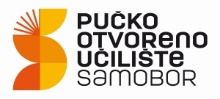 Samobor, Trg Matice hrvatske 3Godišnji izvještaj o radu i poslovanju Pučkog otvorenog učilišta Samobor za 2019. godinuSamobor, 12.03.2020.KLASA: 960-03/20-05/1Ur. broj: 238/27-85-20-510SADRŽAJSAŽETAK GODIŠNJEG IZVJEŠTAJA O RADU I POSLOVANJU PUČKOG OTVORENOG UČILIŠTA SAMOBOR ZA 2019. GODINU Pučko otvoreno učilište Samobor je u 2019.godini nastavilo je s daljnjim rastom svojih programa i u kvaliteti i u njihovom broju. Naime,  POU Samobor je organiziralo u 2019..godini 1.482 kulturna i obrazovna događanja te je sudjelovalo u još 157 događanja kao suorganizator što sveukupno čini 1.639 različitih kulturnih  i obrazovnih događanja. Usporedbe radi, u 2018.godini je bilo 1.218 događanja (što je porast u godinu dana od 22%). Valja napomenuti kako se unutar 5 godina (2014.godine je bilo 571 događanje) broj događanja gotovo utrostručio! Nadalje, na navedenim događanjima POU Samobor privuklo je 77.568 posjetitelja ili polaznika što u odnosu na 2018.godinu (kada je bilo ukupno 51.772 posjetitelja ili polaznika) čini porast  od čak 50%. Prije 5 godina je POU Samobor na svojim događanjima imalo 18.064 posjetitelja što znači da je u 5 godina učetverostručen broj posjetitelja! Porast događanja i posjetitelja/polaznika najvećom mjerom se odnosi na filmske projekcije, nove aktivnosti u Galeriji Prica, programe predavanja za građane te sadržaje u Centru za mlade Bunker. POU Samobor je sa samo 18 zaposlenika definitivno premašilo maksimalni broj događanja po zaposleniku zbog čega je bilo nužno angažirati i vanjske suradnike te će daljnji razvoj Učilišta ovisiti u najvećoj mjeri o proširenju ljudskih resursa.Na području klasične glazbe održana je iznimno uspješna 44.  Samoborska glazbena jesen, u sklopu koje je  organizirano 18 vrhunskih koncerata uključujući i  16. međunarodno natjecanje mladih glazbenika Ferdo Livadić te 8. međunarodno skladateljsko natjecanje New note. Zbog razvoja udaraljkaškog dijela Samoborske glazbene jeseni, od 2019.godine će se pod nazivom Ivana Summer Percussion Festival održavati u lipnju te je u 2019.godini u sklopu tog festivala održano 14 događanja (koncerata i radionica). Tijekom godine organizirano je još 12 koncerata klasične glazbe u sklopu Ciklusa koncerata u Galeriji Prica, Samoborskog ciklusa te koncerata u suradnji s Glazbenom školom Ferdo Livadić. Ovakav izuzetno kvalitetan i kontinuiran koncertni program klasične glazbe potvrđuje poziciju Samobora kao važnog aktera na koncertnoj mapi Hrvatske, posebice za mlade glazbenike.Na području kazališne djelatnosti odigrane su ukupno 33 predstave, od čega je 19 predstava bilo namijenjene djeci, a 14 predstava odraslima. Zahvaljujući porastu kvalitete programa i njegovom broju, ostvareno je i znatno povećanje broja posjetitelja kazališnih predstava (sa 4.443 posjetitelja na 5.529 posjetitelja). Valja naglasiti kako je u 2019.godini Amatersko kazalište POU Samobora – PAX postavilo još jednu vrlo kvalitetnu predstavu – Potpuni stranci, koja je redovito punila dvoranu gledateljima. Festival ljubavne poezije Vrazova Ljubica je u 2019.godini obuhvatio 9 različitih kulturnih, edukativnih i zabavnih događanja poput edukativnih šetnji Samoborom za djecu, druženja s djecom u Jožinoj sobi, izložbe u Gradskoj knjižnici Samobor, „berbe knjiga poezije“ i nekoliko večeri poezije. Događanja su organizirana na javnim prostorima grada te su privukla veliki broj gledatelja, njih 520. Izdana je i knjiga – zbirka pjesama s Vrazove Ljubice iz prethodne godine, po prvi puta uključujući pjesme sa sve tri pjesničke večeri – mladih pjesnika, pjesnika samoborskog ogranka Matice hrvatske i renomiranih hrvatskih pjesnika s glavne pjesničke večeri.2019.godina je bila u Galeriji Prica iznimno aktivna, prvenstveno zbog 2 dodatna projekta – Prica u gostima (u sklopu kojeg se djeci školskog i vrtićkog uzrasta u njihove razrede donosi originalno Pricino djelo i radio likovna radionica) te Znanost i umjetnost za mlade (u sklopu kojeg se odlazi u vrtiće i škole i kroz kreativnu radionicu poučava o umjetnicima i znanstvenicima). U prostorima Galerije Prica organizirano je 16 izložbi te 30 likovnih radionica i 37 organiziranih vodstva pa je ukupan broj posjetitelja galerijskog programa postigao izvrsnih 5.183 posjetitelja. Jedno od najvećih porasta u broj programa i broju posjetitelja u 2019.godini ostvarila je kino djelatnosti, gdje je uz redovan filmski program recentnih hit naslova, organiziran čitav niz programa s ciljem povećanje filmske pismenosti i kulture ovog grada, te realiziran iznimno važan i vrijedan europski filmski program Pop up ART kina po čemu je Samobor postao jedini grad u Hrvatskoj u kojoj postoji ovako bogata filmska ponuda. Redovni filmski program odvijao se od ponedjeljka do četvrtka u velikoj kino dvorani te vikendima u Pop up ART kinu, a preostali dani su bili rezervirani za dodatne filmske programe. Od dodatnih programa svakako treba spomenuti uspješne programe poput Svečane samoborske premijere filmova, dječji Filmko (besplatne projekcije za školarce tijekom školskih praznika), Ljetno kino, Ženijalni dani, Kino na putu, Dan audiovizualne baštine, Film u školi, itd..U 2019.godini održano je 906 filmskih projekcije sa 262 filmska naslova te je ukupan broj posjetitelja narastao s 21.014 posjetitelja u 2018.godini na 35.163 posjetitelja u 2019.godini. Valja napomenuti kako se broj posjetitelja gotovo učetverostručio u zadnjih 5 godina i time ostvario zasigurno najveći porast broja posjetitelja u jednom nezavisnom kinu u Hrvatskoj.Zbog ovako bogatog programa i njegove posjećenosti, POU Samobor je primljeno u članstvo renomiranih europskih udruga kina Europa Cinemas i CICAE.Djelatnost informiranja građana odvija se kroz program Građanski utorak, program predavanja i radionica na različite teme iz zdravstva, socijale, ekonomije, zaštite okoliša, pedagogije i sl. U 2019.godini je nastavljen rast broja predavanja zbog dodatnih novih programa predavanja (projekti Kupujmo slobodno, Medijska kultura i Zajedno za zdraviji život) pa je održano ukupno 56 različitih predavanja koje je posjetilo 1.160 posjetitelja.Obrazovna djelatnost se odvijala kroz različite certificirane programe i neformalne programe. Među certificiranim programima treba spomenuti programe za Njegovateljice, Dadilje, Samostalne knjigovođe, Rukovatelje CNC alatnim strojevima te programe prekvalifikacije/ doškolovanja. Svojom ponudom certificiranih programa POU Samobor pomno prati zahtjeve tržišta rada i omogućava polaznicima veću zapošljivost na tržištu rada. Od neformalnih programa svakako treba istaknuti besplatne radionice programiranja i robotike za djecu, čime POU Samobor doprinosi STEM području među djecom u Samoboru i postavlja dobre temelje za njihov daljnji STEM razvoj. Centar za mlade Bunker počeo je s radom u travnju 2017.godine. Glavna smjernica rada Centra bilo je pružiti mladima mogućnost kvalitetnog provođenja slobodnog vremena te poticanje mladih na aktivno uključivanje u lokalnu zajednicu. Sadržaji prostora i događanja su stoga u potpunosti razvijani zajedno s mladima kroz različite oblike sudjelovanja – fokus grupe u školama, javne radionice, volonterstvo i sl. Centar za mlade je otvoren 6 dana u tjednu kada mladi mogu koristiti prostore Chill out zone (bilijar, stolni tenis, play statio itd.) i Study rooma (pristup kompjuteru, internetu, printeru). Tijekom 2019. godine u Centru je organizirano 298 događanja kroz program DOPRI – Dođi, PRedloži, Izvedi! kojim se na poticaj mladih i uz njihovu pomoć organiziraju različita događanja. Valja istaknuti kako je u 2019.godini značajno porasla edukativna i informativna djelatnost Centra, pogotovo u suradnji s ostalim udrugama i ustanovama.Dodatno valja naglasiti kako je Bunker sudjelovao kao su-organizator na 47 događanja, pa je ukupan broj događanja u Centru bio 345 događanja (u usporedbi sa 109 događanja u 2017.godini). Upravo je sudjelovanje ostalih dionika u radu Centra od iznimne važnosti za uspješnost njegovog djelovanja jer europska iskustva jasno pokazuju kako centri za mlade trebaju biti mjesto gdje različiti dionici / organizatori ostvaruju programe za mlade.  Ukupan broj posjetitelja Bunkera je u 2019.godini narastao na 41.926 posjetitelja što je izniman porast u odnosu na prethodnu godinu.U Centru za mlade Bunker u 2018.godini zaposlene su tri osobe (referent za rad s mladima, tehničar i spremačica) koji su uz pomoć mladih volontera, studenata i vanjskih suradnika iznijeli cjelokupni program Centra za mlade.Marketinška djelatnost nastavlja sa svojim pojačanim radom. Osim Kluba ljubitelja umjetnosti, redovitog plakatiranja na frekventnim mjestima te jumbo plakata i ostalih klasičnih kanala oglašavanja, veća pozornost je u 2019.godini bila usmjerena na digitalni marketing, prvenstveno na prodaju ulaznica on-line, te na oglašavanje na Facebooku i Instagramu.Klub ljubitelja umjetnosti koji okuplja sve zainteresirane za kulturne programe na području Grada Samobora i dalje nastavlja sa svojim rastom te sada okuplja oko 800 članova koji redovito dobivaju mjesečni program, obavijesti o atraktivnim događanjima POU Samobor te ostalim kulturnim programima. U POU Samobor su u 2019.godini pokrenuta 3 EU projekta, od kojih je u dva POU Samobor nositelj projekta u jednom je partner u projektu. Opsežnost projekta i visoki administrativni zahtjevi u značajnoj mjeri su opteretili Odjel obrazovanja i odjel Općih poslova POU Samobora.U 2019.godini POU Samobor je ostvarilo preko 1.200.000 kn vlastitih sredstava (obrazovni programi, ulaznice, najam prostora i sl.) te je uz financiranje Grada Samobora, Zagrebačke županije, Ministarstva kulture i još nekoliko drugih neproračunskih izvora, ostvarilo ukupni budžet u iznosu nešto većem od 6.300.000 kn. Porast ukupnog budžeta prvenstveno je došao zbog porasta vlastitih sredstava i EU projekata.Rashodi poslovanja su pratili ostvarene prihode, a Učilište je završilo 2019. godinu s oko 310.000 kn vlastitih nepotrošenih sredstava kako bi moglo kupiti nužnu opremu te troškove daljnjeg rasta kvalitete i broja programa POU Samobora.Kako bi dobili što bolju financijsku potporu iz drugih izvora financiranja, POU Samobor je 12 projekata na javni poziv Zagrebačke županije, 11 projekata na javne pozive Ministarstva kulture, 1 Erasmus+ projekt te 8 projekata iz ostalih izvora financiranja (Hrvatski audio-vizualni centar-1, Agencija za elektroničke medije-1, Zaklada Hrvatska za djecu -1, ZABA start -1, Društvo hrvatskih filmskih redatelja-4). Također, kao partneri sudjelujemo u nizu prijavljenih projekata iz ostalih javnih poziva.STATISTIKA DOGAĐANJA 1.1.-31.12.2019.  44. SAMOBORSKA GLAZBENA JESEN  
27. rujna 2019., Župna crkva sv. Anastazije u 20 sati 
Borivoj Martinić-Jerčić, violina, Gernot Suessmuth, violina, Aleksandar Milošev, viola
Jelena Očić, violončelo, Ivan Nestić, kontrabasJose Gallardo, klavir, Marta Schwaiger, sopran
Program: 
S. Rahmanjinov: Elegični trio br. 1 u g-molu
D. Šostakovič: 7 romanci na stihove A. Bloka za sopran violinu, violončelo i klavir, op. 127
M. Glinka: Veliki sekstet za klavir, gudački kvartet i kontrabas u Es-duru 

28. rujna 2019., Župna crkva sv. Anastazije u 20 sati
Aleksandar Ivić, violina, Borivoj Martinić-Jerčić, violina, Aleksandar Milošev, viola, Monika Leskovar, violončelo, Ivan Nestić, kontrabasMartina Filjak, klavir
Program:
A. Dvořák: Bagatele, op. 47 za 2 violine, violončelo i harmonijum
A. Dvořák: Trio u C-duru, op. 74
F. Schubert: Klavirski kvintet u A-duru "Pastrva"

29. rujna 2019., Galerija Prica u 17 sati
16. međunarodno natjecanje mladih glazbenika Ferdo Livadić, prva večer

Tomislav Damjanović, klavir
Program: J. Brahms: Varijacije i fuga na temu Händela, op. 24, D. Pejačević: Dva intermezza, op. 38. M. Ravel: Gaspard de la nuit, III. Scarbo

Duo Martin Krpan – Mihovil Buturić (violina i orgulje)
Program: J. Š. Slavenski: Sonata religiosa, A. Corelli: Sonata za violinu i basso continuo u B-duru, op. 5, br. 2, T. Uhlik: Balada, M. Sawa: LargoCon fuoco

Trio Eusebius - Eva Šulić, violina / Tonka Javorović, violončelo / David Vuković, klavir
Program: R.Schumann: Klavirski trio op. 110 u g-molu, D. Detoni: Zovu me Tryor, M. Ravel: Klavirski trio u a-molu

30. rujna 2019., Galerija Prica u 17 sati
16. međunarodno natjecanje mladih glazbenika Ferdo Livadić, druga večer

Ivan Galić, klavir
Program: W.A. Mozart: Sonata u B-duru, KV 570, F. Schubert: Tri klavirska komada, D. 946, B. Bersa: Nokturno u h-molu, op. 38, A. Skrjabin: Sonata op. 68 u F-duru

Đorđe Vasiljević, harmonika
Program: C. del Rosario: Elusive Dialogues, D. Scarlatti: Sonata K519 u f-molu, S. Mossenmark: Wood Spirit, F. Parać: Ples Barunice (arr. Đorđe Vasiljević), J. Torres: Cadencias
M. Glinka / M. Balakiriev: The Lark (arr. Đorđe Vasiljević)

Sara Novoselić, violončelo
Program: I. Maček: Sonata za violončelo i klavir, F. Chopin: Polonaise Brilliante za violončelo i klavir, op. 3 (arr. Leonard Rose), G. Rossini: Une Larme, tema i varijacije

1. listopada 2019., Kino dvorana POU Samobor u 20 sati
Večer laureata natjecanja Ferdo Livadić i New Note
Cantus Ansambl, Katarina Kutnar, violina, Berislav Šipuš, dirigent
Program:
Wataru Mukai: Psi
D. Bobić: Kutnarijada za violinu i Cantus Ansambl
A. Berg: Koncert za violinu i orkestar
2. listopada 2019., Kino dvorana POU Samobor u 20 sati
Hrvatsko narodno kazalište Ivana pl. Zajca, Rijeka
G. Rossini: Seviljski brijač
Adaptacija i režija: Giorgio Surian, Figaro: Ivan Šimatović, Rosina: Iva Krušić, Grof Almaviva (Lindoro): Stefano Surian, Doktor Bartolo: Dario Berčić, Don Basilio: Giorgio Surian, Berta: Nina Franulović, Klavir: Lana Bradić

3. listopada 2019., Župna crkva sv. Anastazije u 20 sati
ZAGREBAČKI KVARTET – u povodu 100 godina djelovanja
Petrit Çeku, gitara
Program: M. Ruždjak: Klasični vrt, L. Boccherini: Gitarski kvintet br. 4 u D-duru, G. 448, E. Grieg: Gudački kvartet br. 1 u g-molu

4. listopada 2019., Kino dvorana POU Samobor u 20 sati
Simfonijski orkestar HRT-a, Domagoj Dorotić, tenor, Paolo Paroni, dirigent
Program: izbor najljepših opernih arija


5. listopada 2019., Župna crkva sv. Anastazije u 20 sati
CAMERATA BERN
Program: J. Sibelius: Impromptu za gudače, A. Schnittke: Sonata za violinu i komorni orkestar, L. V. Beethoven: Gudački kvartet u a-molu, op. 132 

6. listopada 2019., Župna crkva sv. Anastazije u 20 sati
Filip Merčep, marimba, Renato Palatinuš, udaraljke, Gregor Hrovat, udaraljke, Elizabeta Adžaga, klavir
Program:
J. S. Bach: Partita za instrumente s tipkama br. 2 u c-molu 
Filip Merčep: TransPiece FINAL1.2 za vibrafon i uživo kontroliranu elektroniku
Anna Ignatowicz-Glinska: Passacaglia za marimbu i vibrafon
Igor Kuljerić: Koncert za Ivanu, u obradi za klavir, dva udaraljkaša i solo marimbu
Cjelokupan program Samoborske glazbene jeseni predložio je umjetnički ravnatelj SREĆKO BRADIĆ, redovni profesor na MA Zagreb i skladatelj.Pokrovitelji  festivala: Ministarstvo kulture RH, Zagrebačka županija i Grad Samobor.rFinanciranje manifestacije: Festival je bio financiran iz više različitih izvora: Grad Samobor, Zagrebačka županija, Ministarstvo kulture, Turistička zajednica grada Samobora,  Turistička zajednica Zagrebačke županije,  Hrvatsko društvo skladatelja,  vlastiti prihod i sponzori. Suradnici: Surađujemo sa Muzičkom akademijom u Zagrebu , HDGPP-om, Hrvatskim društvom skladatelja, CANTUS d.o.o. i  HRT-om. Mjesto održavanja: Župna crkva sv. Anastazije, Galerija Prica, Kino SamoborOpći osvrt:Samoborska glazbena jesen festival je koji je našao svoje mjesto u kulturnom kalendaru Hrvatske, a programskom koncepcijom, kojom se stavlja naglasak na mlade glazbenike, Samoborska je glazbena jesen zaista  jest postala platforma za afirmaciju odnosno „odskočna daska za mlade“. U tom smislu, treba još više iskoristiti bogatu samoborsku kulturno-povijesnu baštinu, te na taj način nastaviti "brandirati" Samobor kao grad kulture i turizma Samoborska glazbena jesen nositelj je EFFE  labela koju Europsko udruženje festivala dodjeljuje istaknutim europskim festivalima, a o ugledu koji je izgrađen kroz četiri desetljeća ustrajnog rada dovoljno govori činjenica kako se mnogi izvođači svjetskog glasa, kao i mladi glazbenici koji su svoje prve veće uspjehe ostavili upravo na ovom festivalu, uvijek rado vraćaju u Samobor.Natjecanje mladih glazbenih umjetnika Ferdo Livadić sastavni je dio programa festivala Samoborska glazbena jesen a sastoji se od 6 koncerata koji imaju natjecateljski karakter. Natjecanje je namijenjeno mladim glazbenicima svih glazbenih izvođačkih struka, do dobne granice od 28 godina. Sudionici natjecanja predstavljaju se publici i prosudbenoj komisiji cjelovečernjim recitalom.Programe natjecatelji predlažu po vlastitom izboru, uz obvezu da je najmanje jedna skladba djelo hrvatskog skladatelja. Natjecanje Ferdo Livadić je međunarodno i upravo ta ideja da i mladi glazbenici iz inozemstva obvezno sviraju djela hrvatskih skladatelja je naš doprinos u promociji i širenju hrvatske glazbe i kulture.Već u svibnju u javnim glasilima objavljen je pozivni natječaj za 16. natjecanje Ferdo Livadić.Na temelju uvjeta natječaja prosudbena komisija u sastavu:1. Pavao Mašić - umjetnički ravnatelj Festivala sv. Marka, Zagreb2. Branko Mihanović - umjetnički ravnatelj Osorskih glazbenih večeri3. Tomislav Fačini - umjetnički ravnatelj glazbenog programa – Dubrovačke ljetne igre4. Ivana Kocelj - HRT5. Srećko Bradić - umjetnički ravnatelj Samoborske glazbene jeseniizabrala je između 21 prijavljenih kandidata 6 natjecatelja koji se natječu za nagradni fond od 22.500 kn, a sastoji se od nagrade Ferdo Livadić u iznosu od 15.000 kn koja se dodjeljuje najboljem izvođaču i nagrade Grada Samobora i Hrvatskog društva skladatelja u iznosu od 7.500 kn koja se dodjeljuje izvođaču najbolje izvedenog djela hrvatskog skladatelja. Izabrani sudionici natjecanja 2019. bili su:Martin Krpan, violina i Mihovil Buturić, orgulje - duoĐorđe Vasiljević, harmonikaTrio Eusebius (Eva Šulić, violina; Tonka Javorović, violončelo i David Vuković, klavir)Sara Novoselić, violončeloTomislav Damjanović, klavirIvan Galić, klavir Nakon cjelovečernjih nastupa svih natjecatelja, prosudbena komisija donijela je sljedeće odluke:Nagrada "Ferdo Livadić" dodjeljuje se najboljem izvođaču po odluci prosudbene komisije u iznosu od 15.000 kn .Najbolji izvođač 16. natjecanja "Ferdo Livadić" 44.Samoborske glazbene jeseni je TRIO EUSEBIUS.Nagrada Grada Samobora dodjeljuje se izvođaču najbolje izvedenog djela hrvatskog skladatelja u iznosu od 7.500 kn (sponzor nagrade Grad Samobor i Hrvatsko društvo skladatelja)
Izvođač najbolje izvedenog djela hrvatskog skladatelja 16. natjecanja "Ferdo Livadić" 44. Samoborske glazbene jeseni je također TRIO EUSEBIUS.2019. godine uspješno smo organizirali 8. međunarodno skladateljsko natjecanje New Note.Prosudbena komisija u sastavu:  Berislav Šipuš, Nikša Gligo i Srećko Bradić na sjednici održanoj 03. srpnja 2019. jednoglasno je dodijelila sljedeće nagrade:1.nagrada dodijeljena je partituri pod rednim brojem 4.: Wataru Mukai: Psi2.nagrada dodijeljena je partituri pod rednim brojem 25: Patricia Martínez: Más allá /Beyond3.nagrada dodijeljena je partituri pod rednim brojem 15: Eduarddo Soutullo Garcia: Stancic's visionsPrvonagrađena skladba skladatelja Wataru Mukai ( Japan): „Psi“ praizvedena je u Samoboru na koncertu Cantus ansambla 01. listopada 2019.UKUPAN BROJ POSJETITELJA: 2110UKUPAN BROJ KONCERATA : 14PROSJEČAN BROJ POSJETITELJA NA KONCERTIMA: 151IVANA SUMMER PERCUSSION FESTIVAL*Dugogodišnje ulaganje u sve segmente Festivala  2018. godine rezultiralo je sa odlukom da se Ivana Bilić Marimba Week izdvoji od Festivala, nakon gotovo 10 godina, te počne svoj vlastiti glazbeni život kao novi festival /masterclass u Samoboru – prigoda je to bila i za novo ime festivala – Ivana Summer Percussion Festival. Logičan je to dugogodišnjeg ulaganja i pozicioniranja IBMW, ali i zbog prostornih kapaciteta kojima raspolažemo.  2019. godine uspješno smo organizirali prvo festivalsko izdanje.Program:SUBOTA, 15. LIPNJA ​20.00 | Kino Samobor Koncert otvorenja: RAINBOW FACTORYFLAM-a DUO – Francesco Mazzoleni & Luis Camacho Montealegre Ivana Kuljerić Bilić, Johann Sebastian Bach, Veronika Drobnić, Anna Ignatowicz-Glińska, Csaba Zoltán Marjan​NEDJELJA, 16. LIPNJA  11.00 | Caffe Bar TomKoncert : TRIPLE WINSUDAR BEAT – Goran Gorše, Luka Ivir & Franko ŠtrbacIvan Trevino, Ivana Kuljerić Bilić, Richard K. LeVan, Ney Rosauro, Emmanuel Sejourne, Nikolaj Rimski- Korsakov, Nebojša Jovan Živković, Chick Corea 16.00 | Kino Samobor Koncert Studenti Muzičke akademije u Zagrebu Igor Lešnik, Stevan Mokranjac, Ivana Kuljerić Bilić20.00 | Park Samoborskog muzeja Koncert: METAL & WOODEL CIMARRÓN ENSEMBLE DUO – Christina Schörn-Mancinelli, gitara | guitar & Ivan Mancinelli, marimba Ney Rosauro, Helmut Jasbar, Gordon Stout, Manuel de Falla, Ernesto Halffter, Marcello Filotei, Anders Koppel PONEDJELJAK, 17. LIPNJA ​10.00 | Galerija Prica Majstorska radionicaIvan Mancinelli16.00 | Galerija Prica Radionica SHIKI DUO – Dan deSimone & Ayami Okamura20.00 | BunkerKoncert: MECHANICAL POEMSI.N.K. EXPERIMENT DUO – Ivana Kuljerić Bilić & Nikola Krbanyevitch, glas, udaraljke Miodrag Gladović, elektroakustika UTORAK, 18. LIPNJA ​10.00 Galerija Prica Majstorska radionicaAndrei Pushkarev 21.00 | Park Samoborskog muzeja Koncert: BACH VIBRATIONSAndrei Pushkarev, vibrafon Johann Sebastian Bach, Andrei Pushkarev, Pyotr Ilyich Tchaikovsky, Richard Rodgers, Astor PiazzollaSRIJEDA, 19. LIPNJA ​12.00 | Galerija Prica Radionica FLAM-a duo – Francesco Mazzoleni & Luis Camacho Montealegre 20.00 | Kino Samobor Koncert: PIXELS & VALLEYSSHIKI DUO – Dan deSimone & Ayami Okamura Louie Bellson, David Friedman, Toby Fox, Julie Spencer, Mark Applebaum, Dan deSimone, Richard D. James, Joe Hisaishi22.00 | park na Trgu Matice hrvatske kod KinaKoncert: MARIMBA UNDER THE SKYSudionici ISPF ČETVRTAK, 20. LIPNJA ​12.00 | Kino Samobor ISPF razgovor ​18.00 | Kino Samobor Koncert polaznika ISPF 19.15 | Kino Samobor Ceremonija zatvaranja i dodjela diploma ​Detaljnije: Ivana Summer Percussion Festival (ISPF) održao se u Samoboru od 15. do 20. lipnja 2019. ISPF je međunarodni festival s fokusom na udaraljkašku umjetnost, čija programska koncepcija objedinjuje koncertni i pedagoški sadržaj, a međunarodni gosti uz koncerte održavaju i majstorske radionice, individualne satove, prezentacije i radionice komorne glazbe.Publici je predstavljen stilski vrlo raznovrstan program: djela klasičnog repertoara obrađena za udaraljke kao i standardni udaraljkaški repertoar, praizvedbe novih djela, suvremena eksperimentalna glazba, elektroakustične skladbe te jazz improvizacija.Međunarodni karakter Festivala očituje se i u polaznicima seminara iz Rumunjske, Italije i Hrvatske.Na majstorskim radionicama i prezentacijama polaznici seminara upoznati su s raznolikim tehničkim i stilskim aspektima sviranja udaraljkaških instrumenata.Popis stručnih suradnika/autora:Ivana Kuljerić Bilić, Nikola Krbanyevitch, Miodrag Gladović, Andrei Pushkarev, Dan deSimone, Ayami Okamura, Francesco Mazzoleni, Luis Camacho Montealegre, Goran GoršeUPUPAN BROJ POLAZNIKA SEMINARA: 24UKUPAN BROJ POSJETITELJA: 849UKUPAN BROJ KONCERATA : 8PROSJEČAN BROJ POSJETITELJA NA KONCERTIMA: 106CIKLUS KONCERATA U GALERIJI PRICA I SAMOBORSKI CIKLUSCiklus koncerata u Galeriji Prica započeo je 2003. godine. Tijekom godina u Galeriji Prica  predstavili su se najznačajniji hrvatski umjetnici. Prije četiri godine, odnosno 2015. godine započeli smo i sa Samoborskim ciklusom u sklopu kojeg nastupaju isključivo Samoborci.   Naime, Samobor je tijekom posljednjih petnaestak godina, zahvaljujući izvrsnom radu Glazbene škole Ferdo Livadić, kao i programskom djelovanju POU Samobor kroz Samoborsku glazbenu jesen te ostale Cikluse vrhunskih koncerata, stvorio pretpostavke za izniman razvoj i školovanje mladih glazbenika. Ujedno, ovi Ciklusi predstavlja kulturno turističku ponudu Grada koja Samobor svrstava među vodeće  gradove u Hrvatskoj. Dugoročno ovi Ciklusi predstavljaju, zajedno sa drugim kulturnim događanjima, pretpostavku za prijavljivanje na regionalne natječaje najavljene od strane EU. ODRŽANI KONCERTI:28.1.	Kino dvoranaGlazbeno -plesni performans KISSAlice in WonderBand, Srbija„KISS“ je i koncert i predstava. Prikazuje muško – ženski odnos u svim njegovim nijansama: muškarac i žena kao predmeti međusobne pažnje, partneri u igri, druženju, kao brat i sestra ili partneri u ljubavnom odnosu.20.2., Galerija PricaEVA MACH, violinaELIZABETA ADŽAGA, klavirProgram: Čajkovski, Prokofjev, Slavenski, Papandopulo9.3., Župna crkva sv.AnastazijeZbor HRT-a, Oratorijski zbor Crkve sv. Marka Cantores sancti MarciMonika Cerovčec, sopranTomislav Fačini, dirigentProgram: cappella: Bradić / Sztojanov16.3., Galerija PricaMATEA LEKO, klavirGosti: Vedran Janjanin, klavir; Kristina Bjelopavlović Cesar, klavir; Aleksandar Milošev, violaProgram: Preludiji i plesovi - Albéniz, Bartok, Bizet, Debussy, Mozart, Meštrović, Piazzolla, Scriabin15.4., Galerija PricaVI Smotra samoborskih studenata glazbe – prva večerOrganizator: Ogranak Matice hrvatske Samobor I POU SamoborSmotra samoborskih studenata glazbe je kulturna manifestacija koja pruža priliku svim samoborskim studentima glazbe u Hrvatskoj i inozemstvu da nastupe pred domaćom publikom17.4., Galerija Prica	VI Smotra samoborskih studenata glazbe – druga večerOrganizator: Ogranak Matice hrvatske Samobor I POU Samobor14.5., Galerija PricaLANA GENC, klavirProgram: Haydn, Bach-Busoni, Rahmanjinov7.6.  (19h i 20h), Galerija Prica Završni koncerti maturanata Glazbene škole Ferdo Livadić SamoborAna Fegić, klavir Petra Barbarić, violina10.6. (19h i 20h), Galerija Prica Završni koncerti maturanata Glazbene škole Ferdo Livadić SamoborLucija Bošković, klarinetTanja Felja, violina11.6. (18h, 19h i 20h), Galerija Prica Završni koncerti maturanata Glazbene škole Ferdo Livadić SamoborIvo Gašić, violina Katarina Kiseljak, pjevanje Paula Dužanec, klavir3.12., Galerija PricaBiljana Keserić Košćal, mezzosopran i Davor Ljubić, klavirProgram: Händel, Mozart, Mendelssohn-Bartholdy, Beethoven, Puschnigg, SchützKoncert je organiziran u suradnji s Austrijskim kulturnim forumom13.12., Galerija PricaKoncert profesora Glazbene škole Ferdo LivadićUKUPAN BROJ KONCERATA: 12UKUPAN BROJ POSJETITELJA: 1060PROSJEČAN BROJ POSJETITELJA: 88KAZALIŠNE PREDSTAVE ZA ODRASLE I DJECUOrganizacija kazališnih predstava za odrasle dio je redovnih programa u kulturi koje već godinama provodi POU Samobor. 2019. godine u renoviranoj zgradi Hrvatskog doma uspješno je održan kazališni program koji je zadržao kazališnu publiku, ali i privukao nove gledatelje.Datum			Kazalište 	Predstava				Broj posjetitelja28.1.			Alice in Wonder Band: KISS, plesni performans		6529.1.			Scena Gorica, I živjele su sretno				24119.3.			Teatar Rugantino: Za umrijet od smijeha			13526.3.			Pax-ići: Chicago						21030.3.			Koreokroj: O koegzistenciji i ljudima				5031.3.			Koreokroj: La huesera					5010.4.			Tragači: Nora							12630.10.			Scena Gorica: Zov divljine					22116.11.			PAX: Potpuni stranci	(Noć kazališta)				23026.11.			B GLAD: Who the f… is Biba?					2264.12.			PAX: Potpuni stranci						220U suradnji s Teatrom Kerekesh organizirali smo Dane smijeha u Samoboru11.2.			Kerekesh teatar, Dimnjačar					24112.2.			Kerekesh teatar, Ufuraj se i pukni				23913.2.			Kerekesh teatar, Skupština					242	Tijekom 2019. godine organizirali smo predstave za dječje vrtiće i škole18.3.			Tvornica lutaka: Baltazar					21220.3.			OŠ B. Toni: Mali princ						16014.5.			Tvornica lutaka: Baltazar					15819.11.			Teatar Kerekesh: Grimmix (dvije izvedbe)			37926.11.			Smješak: Ježeva kučica					12814.5. i 15.5., u suradnji sa Samoborskim kazalištem mladih, organizirali smo 5 izvedbi predstave „VIKINZI“ za djecu iz samoborskih vrtića te učenike osnovnih škola, kojih je došlo 675 na navedenu predstavu.Ukupan broj odigranih predstava 		25Ukupan broj posjetitelja: 			4.208                			Osvrt: Bogata kazališna sezona ponudila je najrazličitiji spektar predstava, kako bi zadovoljili različite potrebe zahtjevne kazališne publike. POU Samobor i dalje nastavlja suradnju s eminentnim kazalištima iz Hrvatske, a ugostili smo i jednu stranu plesnu skupinu.DJEČJI SVIJET NEDJELJOM U 5 (KAZALIŠNE PREDSTAVE ZA DJECU)Dječji svijet  nedjeljom u 5 je program namijenjen djeci predškolskog i mlađeg školskog uzrasta. Održava se svake nedjelje u 17 sati u Kino dvorani POU Samobor, a na programu se izmjenjuju filmske projekcije i kazališne predstave. Nakon predstava održavaju se i radionice vezane za temu predstave.KAZALIŠNE PREDSTAVE:Datum			Kazalište 	Predstava				Broj posjetitelja13.1.			Teatar Poco Loco: Stonoga Goga				5627.1.			LS I.B.M - Zeko traži mamu					12517.3.			Scena Gorica: Grga Čvarak					14614.4.			Scena I.B.M: Tri praščića					16028.4.			Kazalište Smješko: Ježeva kučica				23019.5.			I.B.Mažuranić, S.Brod: Knjiga o džungli			  6322.9.			Scena Gorica: Tonka Bontonka				10313.10.			Kazalište Prijatelj: Plesna haljina žutog maslačka		  6827.10.			Tvornica lutaka: Tarzan					  7616.11.	(Noć kazališta)	Teatar Poco Loco: Vuk i sedam kozlića			  8024.11.			Teatar Barakuda: Laav story				 	  298.12.			Teatar Kerekesh: Grimmix					  9222.12.			Teatar Poco Loco: Zaltokosin Božić				  93Ukupan broj odigranih predstava: 13Ukupan broj posjetitelja: 1.321				 AMATERSKO KAZALIŠTE POU SAMOBOR – PAXU 2019. godini Amatersko kazalište POU Samobor djelovalo je u dvije sekcije. Stariji ansambl pod nazivom PAX i mlađi ansambl – PAX-ići, koji je počeo s radom 2015 godine. Realizirani programi:Kazališna predstava „Potpuni stranci“ – uz NOĆ KAZALIŠTA 2019., 16. 11. 2019. i izvedba 4. 12 . 2019.O predstavi: Kaže se da pravi prijatelji nemaju tajne, no je li to bas u potpunosti istina? Leo, Karla, Eva, Robert, Petra, Krešo i Blanka Primjer su društva koje se poznaje godinama i naizgled znaju sve jedni o drugima – barem do trenutka dok ne odluče igrati igru. Dok večeraju, njihovi mobiteli su na stolu i sve poruke, pozivi, mailovi čitaju se na glas. Tko jedini među njima nema tajnu? Predstava „Potpuni stranci“ nastala je prema ideji talijanskog filma Paola Genovese Perfetti sconosciuti u posebnoj „PAX“ režiji.Glumci:1. Anja Šintić						2. Vjekoslav - Leonard Prčić				3. Jasmina Jazz Marić					4. Luka Solenički						5. Zvonimir Kufek						6. Ines Ibrišević                                                                      7. Aleksandra Keresman                                                      8. Mirta Bujan                                                                        	PAX-IĆI: “CHICAGO” – izvedba 26.3. 2019. Kino SamoborRežija: Tatjana Mesiček i Irena DražićGlume, pjevaju i plešu: Klara Romić, Martina Slakoper, Lovro Rimac, Mihael Prišlin, Mihovil Dubić, Mirta Bujan, Paola Drenški, Lara Ledinski, Lyon Nenadić, Patricija Haramina, Lara Šoić i Eva Šoić.Sudjelovanje na XXII Smotri kazališnih amatera Zagrebačke županije (Buševec, travanj 2019.) – nagrada za najbolju mušku ulogu Lovro Rimac.VRAZOVA LJUBICA - Festival ljubavne poezije„Vrazova Ljubica“ je pjesnički književni susret koji se od 1990. godine održava u Samoboru, u spomen na  Julijanu Cantilly (1812.-1842.) znamenitu samoborsku Ljubicu i vječnu ljubav poznatog hrvatskog pjesnika-ilirca Stanka Vraza (1810. – 1851.). Njegova knjižnica ljubavnih stihova  „Đulabije“, posvećena  Julijani, nezaobilazna je u povijesti hrvatskog ilirskog pjesništva. Kako se već 30 godina pjesnici svake godine okupljaju u Samoboru, Vrazova Ljubica postala je jedna od najznačajnijih pjesničkih kulturnih manifestacija u Hrvatskoj.Pučko otvoreno učilište Samobor, uz podršku Društva hrvatskih književnika te uz sufinanciranje Grada Samobora, Zagrebačke županije i Ministarstva kulture svake godine organizira pjesničke večeri na kojima najznačajniji suvremeni hrvatski pjesnici predstavljaju neobjavljene ljubavne pjesme. Svake godine postavlja se i kamena ploča s uklesanim stihovima jednog sudionika susreta -  u Prolazu pjesnika, na zidu uz Ljubičin grob pored crkve Sv. Anastazije.Proteklih godina tradicionalna večer hrvatske ljubavne poezije prerasle je u festival ljubavne poezije koji se održava nekoliko dana i uključuje veći broj publike, uvedena je večer mladih pjesnika kao i večer poezije Ogranka Matice hrvatske Samobor i njihovih gostiju. Uz glavni program iz godine u godinu razvija se i popratni program vezan za ljubavnu poeziju.Program 2019:Ususret Ljubici27.5. i 7.6. „IDEMO K JOŽI“ OŠ Samobor Razgovori ljubavni u Zbirci Jože Prudeus u OŠ Samobor28.5. i 4.6. u 9h i 14h „PRIČA O CRVENOJ JABUCI“ Prolaz pjesnikaO malim i velikim ljubavima s djecom iz dječjih vrtića i škola29.5. - 13.6.Gradska knjižnica Samobor, Odjel za odrasle i Odjel za djecu i mlade Izložba „Trideset Vrazovih Ljubica“6.6. četvrtak, 18 sati, Trg Matice hrvatske (u slučaju kiše Kavana Livadić)„ROŽE ZA LJUBICU“Pjesme čitaju mladi hrvatski pjesnici koje je okupio Goran Čolakhodžić.Njihov nastup obogaćuje multi-instrumentalist Ivan Grobenski.7.6. petak, 18 sati, ispred Samoborskog muzeja (u slučaju kiše Mala dvorana Galerije Prica) „GOST(I)ONA KOD VRAZA“Stihovi i glazba za Ljubicu i Stanka; Ogranak Matice hrvatske Samobor i njihovi gosti.7.6. petak, 21 sat, Kleščićeva ulica, kod knjižare SamobookČitanje ljubavne poezije stranih autora (Instagram poezija)8.6. subota, od 10 do 12 sati, Galerija Prica, Trg Matice hrvatske 6"STANKO VRAZ - SAMOBORSKI ROMEO", edukativna radionica za djecu u sklopu projekta ZUM (Znanost i umjetnost za mlade)8.6. subota, 11 sati, Trg kralja Tomislava„SVIM NAŠIM LJUBICAMA“Berba knjiga uz čitanje stihovaPredstavljanje zbirke Ljubavne ftičice i proglašenje najboljih haiku pjesama, s natječaja na temu ljubavi Vraza i Ljubice, u suradnji s Gradskom knjižnicom Samobor. Klapa Poj Samobor8.6. subota, 17.30 sati „SUSRET PJESNIKA NA LJUBIČINOM GROBU“, Prolaz pjesnika8.6. subota, 18 sati „TVOJE TIJELO – MOJA KUĆA“Tradicionalna 30. večer hrvatske ljubavne poezije, iza Samoborskog muzeja (u slučaju kiše Galerija Prica)Stihove govore brojni eminentni hrvatski pjesnici uz glazbu kantautora Ree Ivanic, Martina Sriće i Marka Vuckovića.Tijekom večeri predstavljena Zbirka hrvatske ljubavne poezije 2018. – 30. Vrazova LjubicaUKUPAN BROJ SUDIONIKA I POSJETITELJA: 5202019. godine obilježili smo 30. jubilarnu Ljubicu i nastavili smo s proširenjem programa, otkrivanjem novih lokacija za izvođenje programa i približavanja poezije širokoj publici. Uključen je veći broj aktivnih sudionika svih generacija, a raznovrsnim programom popularizirano je čitanje poezije kao i interes za knjigu općenito te kulturnu baštinu Samobora. Također, u Zbirci Josipa Prudeusa, prije same Večeri poezije održali smo pjesničko druženje s Jožom, uz prigodnu glazbu i draženje s pjesnicima. Samoborski gosti pjesnici imali su priliku susresti se i sa samim književnikom Jožom Prudeusom i obići njegovu sobu odnosno zbirku sa više od 3500 knjiga i 380 slika, zanimljivim predmetima poput džuboksa, magnetofona, gramofona, koje je darovao Osnovnoj školi Samobor, gdje je do umirovljenja radio kao učitelj, odnosno svima na radost i korist.Program je i ove godine imao odličan odaziv i vrlo pozitivne reakcije publike. Svi sudionici programa izuzetno su zadovoljni realizacijom programa i odličnom atmosferom kojom je grad Samobor odisao tijekom cijelog festivala. “Vrazovu Ljubicu” realiziralo je Pučko otvoreno učilište Samobor, uz podršku Društva hrvatskih književnika, Vijeća slovenske nacionalne manjine Grada Zagreba, Samoborskog ogranka Matice hrvatske, Samoborskog muzeja, Gradske knjižnice Samobor te uz sufinanciranje Grada Samobora, Zagrebačke županije i Ministarstva kulture.GALERIJA PRICA1. SAKUPLJANJE GRAĐE1.1. KupnjaPOU Samobor kupio je grafičku mapu umjetnika Zlatka Price od privatnog vlasnika:Mapa grafika Prica Opera Grafica koja sadrži 35 djela, u tehnici bakropisa, suhe igle i/ili akvatinte.POU Samobor kupio je sliku umjetnika Zlatka Price od privatnog vlasnika:Paysage, 1960., dimenzija 95 x 112 cm, tehnika ulje na platnu, signatura: sign.d.d.k.: Prica 60.1.3. DarovanjeGaleriji Prica darovan je crtež od autorice nakon realizacije izložbe „2 samoborski salon“ Ur. Broj: 338/20, rad je pod nazivom „To, ne“ 2019., tehnika akril i crni tuš na papiru, 72 x 33 cm 2. ZAŠTITA2.1. Preventivna zaštitaZaštita i nadzor fundusa te pohrana građe vezani su uz redovitu zaštitu.2.3. RestauracijaNa djelima iz fundusa Galerije Prica u 2019. godini nije obavljana restauracija.(Galerija Prica već dvije godine traži sredstva za restauraciju kazališnog platna Zlatka Price iz Kina Samobor. Platno se trenutno nalazi pohranjeno u Muzeju za suvremenu umjetnost u Zagrebu.)2.4. OstaloPoboljšan je sustav alarmnog nadzora u prostorijama Galerije Prica, postavljena je nova centrala i dojavni sustav.3. DOKUMENTACIJA3.1. Inventarna knjigaU inventarnu knjigu uvedene su umjetnine kupljene od strane POU Samobor, Galerija Prica, navedene pod točkom 1. (sakupljanje građe). Inventarna knjiga galerije nalazi se na računalnim programima M++ i S ++.3.3. FototekaZa sve izložbe u organizaciji Galerije Prica načinjena je digitalna fotografska dokumentacija3.6. HemerotekaU hemeroteku Galerije Prica redovito se pohranjuju obavijesti i prikazi iz medija o izložbama koje organizira Galerija Prica.Obavijesti se spremaju u digitalnom i fizičkom – papirnatom obliku, a mediji koji ih objavljuju su: Akademija Art, Culturnet, evensi.com, Glasnik SSN, gosucker.net, Grazia, HDLU, HRT 1 (Dobro jutro Hrvatska, Kultura s nogu), HRsvijet.net, It Girl, Jutarnji list, lokalnahrvatska.hr, Ludvig dizajn, Magistral, mdc.hr, metro-portal.hr, mojzagreb.info, Nacional, navezi.info, Oslobođenje, Perceive Art, Radio Samobor, Samoborske novine, Urban Cult, tjedno.hr, Tportal, TV Zapad (Kulturama), tzzz.hr, varazdinski.rtl.hr, Večernji list, Vesti RS, vizkultura.hr, VoxFeminae, wish.hr, Zapad.hr, ZG Prsten, Živi atelje DK.4. KNJIŽNICA4.1. NabavaPoklon privatne osobe:Ratko Vince, Josip Deplo, Ivan Rogić Nehajev „The miracle of croatian naive art“, Zagreb 1996.Božica Jelušić „Nada Švegović Budaj“ Zagreb 2004.Margherita Guidacci, Carlo Sgorlon, Josip Depolo, Ivan Lacković, Ratko Vince „Lacković – i vječno pjevaju šume (povodom 70. godišnjice umjetnikovog života)“, Zagreb 2002.Kupnja:Grgo Gamulin „Hrvatsko slikarstvo XIX. stoljeća“, Zagreb 1995.Grgo Gamulin „Hrvatsko slikarstvo na prijelazu XIX. U XX. stoljeće“, Zagreb 1995.Grgo Gamulin „Hrvatsko slikarstvo XX. stoljeća - svezak prvi“, Zagreb 1997.Grgo Gamulin „Hrvatsko slikarstvo XX. stoljeća – svezak drugi“, Zagreb 1997.David Hockney i Martin Gayford „Povijest slika – za djecu“, Zagreb 2019.Stephen Farthing i Richard Cork „Umjetnost, vodič kroz povijest i djela“ Zagreb 2015.Pretplata:Godišnja pretplata na „Art magazin Kontura“Godišnja pretplata na „Glasnik Samobora i Svete Nedelje“5. STALNI POSTAV5.1. Novi stalni postavStalni postav Galerije Prica skinut je sa zidova galerije u listopadu 2019. godine zbog realizacije postava izložbe „Mačka u hrvatskoj likovnoj umjetnosti“. Prilikom završetka izložbe natrag je vraćen izmijenjen stalni postav Galerije Prica. Djela su kronološki postavljena po zidovima i panoima Galerije, krećući od lijevog zida prve prostorije s najranijim slikama Zlatka Price prilikom čega je posvećena velika pozornost na izlaganje svakog Pricinog ciklusa. Postav završava na desnom zidu druge prostorije Galerije.Naziv: Zlatko Prica – kronološki pogled na stvaralaštvoAutor stručne koncepcije: Nikolina ŠimunovićAutor likovnog postava: Nikolina ŠimunovićOpseg: 33 ulja na platnu i 2 brončane skulpturePovršina u m2: 177Kraći opis: U donaciji Zlatka Price Gradu Samoboru nalazi se 70 slika (ulje na platnu, tempera na papiru) i 2 brončane skulpture. Zbog ograničenja izložbenog prostora u stalnom postav možemo izložiti oko 30 – 35 umjetnina što znači samo polovicu donacije. Prilikom svakog povrata stalnog postava nakon realizacije značajnih gostujućih izložbi posebno se pazi da radovi koji su izloženi imaju edukativnu komponentu tj. da predstavljaju razvoj Pricinog stvaralaštvo. S obzirom na  raspoloživost umjetnina koje su čuvane u depou redovito predstavimo te radove, koliko je moguće, kako bi naša publika s vremenom  bila upoznata sa cjelokupnom donacijom.6. STRUČNI RAD6.1. Stručna obrada muzejske građeProučavanje literature, fotografija i ostalih medija vezanih uz rad Zlatka Price, stručna obrada i odabir građe iz fundusa Galerije Prica i obrađivanje pronađene nove građe.6.8. Stručno usavršavanjeTribina - 14.5.2019. „Umjetnost na prodaju“ Znanstveni centar izvrsnosti za integrativnu biotehnikuPanel – 20.5.2019. „Međunarodni dan muzeja – Novi izazovi za muzejsku struku“, Muzej Mimara – ICOMSeminar – 20. – 22.11.2019. „Novi oblici upravljanja“ u organizaciji Zagrebačke županije, Srednja strukovna škola SamoborStručno putovanje 14.6.2019. – „Na robu : vizualna umetnost v Kraljevini Jugoslaviji (1929–1941)“, Moderna galerija LjubljanaRadionica 11.1.2019. „Canva, izrada grafičkih materijala“, Centar za mlade Bunker6.9. Stručna pomoć i konzultacije Djelatnica galerije redovno posuđuje i daje na uvid literaturu studentima i zainteresiranim građanima. Građane se često konzultira o radovima Zlatka Price.6.10. Urednički posloviKustosica Galerije Prica Nikolina Šimunović urednica je svih tiskanih izdanja vezano za izložbe koje proizlaze iz Galerije Prica.6.11. Djelovanje u strukovnim društvimaNikolina Šimunović, voditeljica Galerije Prica, redovna je članica Hrvatskog muzejskog društva i Društva povjesničara umjetnosti Zagreb.6.12. Informatički poslovi muzeja (kreiranje i održavanje web stranica, on-line baza podataka, digitalizacija građe i sl.)Održavanje stranice Galerije Prica u sklopu stranice Grada Samoborahttps://www.samobor.hr/galerija-pricaOdržavanje i redovno objavljivanje na Facebook stranici Galerije Pricahttps://hr-hr.facebook.com/galerija.prica/6.13. OstaloSudjelovanje u akciji Hrvatskog muzejskog društva „Noć muzeja '19“, 1. veljače 2019.Kustosica Galerije Prica aktivno sudjeluje u godišnjem radu Zaklade Zlatko i Vesna PricaKustosica Galerije Prica članica je komisije koja djeluje u poslovima inventarizacije, tj. obavljanja popisa imovine POU Samobor i Grada Samobora koji su na trajnom čuvanju u POU SamoborKustosica Galerije Prica članica je Kulturnog vijeća Grada SamoboraKustosica Galerije Prica članica je Upravnog vijeća POU SamoborSudjelovanje u programu – 2. rođendan Centra za mlade BunkerKustosica Galerije Prica obavljala je poslove vođenja dva projekta u suradnji sa Zakladom Hrvatska za djecu – „Prica u gostima“ i „ZUM – znanost i umjetnost za djecu“.9. IZLOŽBENA DJELATNOSTNaziv izložbe: Nada Škrlin i Igor ModrićMjesto održavanja i prostor: Mala dvorana Galerije Prica, Trg Matice hrvatske 6, SamoborVrijeme trajanja: 8. – 27.1.2019.Autor stručne koncepcije: Nada Škrlin i Igor ModrićAutor likovnog postava: Nada Škrlin i Igor ModrićOpseg: 21 grafika na papiru, 3 akrila na platnu i 6 skulpturaWeb: https://www.samobor.hr/galerija-prica/nada-skrlin-i-igor-modric-n4379 Vrsta: umjetnička, tuzemna, studijska, samostalnaTema: Prikazan je uvid u stvaralaštvo dvoje umjetnika, Nade Škrlin i Igora Modrića. Izložene su odabrane slike, nastale u nedavnom razdoblju, koje odgovaraju galerijskom prostoru za kojeg su namijenjene. Osim ljubavi prema umjetnosti autorima izložbe zajedničko je to što su rođeni 1959. godine, ona u Zaprešiću, a on u Zagrebu. Na Slikarskom odjelu zagrebačke Akademije likovnih umjetnosti diplomirali su 1984. godine u klasi prof. Raoula Goldonija, a zanat su pekli i u Majstorskoj radionici profesora Ivančića i Reisera. Oboje su profesori u Školi primijenjene umjetnosti i dizajna u Zagrebu, a iza sebe imaju brojne samostalne, kao i skupne izložbe.Korisnici: izložba je namijenjena za sve uzrasteBroj posjetitelja: 103Naziv izložbe: Noć muzeja 2019. „Čisto i Krivo“ Ana SladetićMjesto održavanja: Mala dvorana Galerije Prica, POU Samobor, Trg Matice hrvatske 6Vrijeme trajanja: 1. – 21.2.2019.Autor stručne koncepcije: doc. dr. art. Ana SladetićAutor likovnog postava: doc. dr. art. Ana Sladetić i Nikolina ŠimunovićOpseg: 14 slikaWeb: https://www.samobor.hr/galerija-prica/ana-sladetic-n4435 Vrsta: umjetnička, tuzemna, studijska, samostalnaTema: Taktilnost je nešto urođeno, a ne naučeno, kako stoga spriječiti promatrača da ostane unutar zadanih granica ulaskom u izložbeni prostor? Ana svojim radovima oslobađa posjetitelje i dopušta im da iz uloge promatrača prijeđu u neposrednu ulogu istraživača koji taktilnim podražajem osjete i „vide“ Aninu umjetnost. Ovakva interakcija je vrlo poticajna u suvremenim umjetničkim postavima kojima se umjetnost približava svakom ponaosob. Namjera umjetnice je bila stvoriti rad „koji bi bio potpuno čist, lišen forme“ odnosno rad koji tek treba biti razotkriven jer ga je ona sakrila crnom plohom. Naime, svoje originalne akvarele s prikazima intimnog prostora u kojima je nekada živjela prekriva termokromatskom crnom bojom koja reagira na toplinu ljudskog dlana što iziskuje interakciju posjetitelja i izloženog rada. Ovakvo što ne bi bilo moguće bez korištenja dviju izvedbeno različitih tehnika: slikarske tehnike akvarela i grafičke tehnike sitotiska kojima umjetnica vrlo dobro vlada. Hiperrealistični prizori na akvarelima prikazuju nered, jedan tjelesni svijet kaosa u kojemu se svatko od nas u jednom trenutku nalazi i koji, kako sama kaže, „u stvarnom okružju može izazvati nervozu“. Njena inventivnost upućuje na jedan novi pristup koji karakterizira čitavu njenu, slobodno možemo reći, prvu fazu stvaralaštva započetu studijem na Akademiji likovnih umjetnosti u Zagrebu. Eksperiment je nešto što umjetnicu posebno zaokuplja i u što se upušta bez ograničenja i imalo straha od neuspjeha. Korisnici: namijenjeno svim uzrastimaBroj posjetitelja: 789Naziv izložbe: Konfrontacija prostora, Damir Facan - GrdišaMjesto održavanja: Mala dvorana Galerije Prica, POU Samobor, Trg Matice hrvatske 6Vrijeme trajanja: 9.4. – 5.5.2019.Autor stručne koncepcije: Damir Facan – Grdiša i Sonja Švec ŠpanjolAutor likovnog postava: Nikolina Šimunović, Damir Facan – Grdiša i Sonja Švec ŠpanjolOpseg:  11 slikaWeb: https://www.samobor.hr/galerija-prica/damir-facan-grdisa-n4646 Vrsta: umjetnička, tuzemna, studijska, samostalnaTema: More kao elementarna sila prirode često svojim zastrašujućim razmjerima izaziva strahopoštovanje kod pojedinca. Mnogi umjetnici od samih početaka povijesti umjetnosti pa sve do danas uzimaju more kao polazište za studij, analizu i podlogu za ostvarenje određene vizije svjetlosti i atmosfere u pojedinom mediju. Bilo da je riječ o bonaci u suton, kada se prelijevajuće boje neba zrcale na uljanoj površini mora, ili o nepredvidivoj oluji nemjerljivih razmjera gdje je pojedinac prepušten čistoj milosti sudbine, sve mijene morske površine, ali i njezinih dubina interpretirane su u mnogim remek-djelima svjetske povijesti umjetnosti.Damir Facan-Grdiša istražuje aspekte doživljaja tradicionalnih tema u slikarstvu uzimajući psihologizaciju mora s jedne strane i sociološki aspekt grada s druge strane. Dva likovno, karakterno i značenjski posve suprotna motiva umjetnik uzima kao polazište za razradu likovnih elemenata u području krajnje reducirane figurativnosti. Djela čiji je sadržaj oblikovan strukturama sazdanim od niza ponavljajućih elemenata realizirana su u tehnici akvarela, pri čemu svježina, sjaj i svjetlost definiraju atmosferu pojedinog rada. Svakoj slici prethodi skica neophodna za jasnu definiciju prostora i pomnu razradu planova unutar kompozicije. Istraživanje na površini papira odvija se paralelno u dva ključna područja: kompozicija i svjetlost. Matematičkom redukcijom ostvaruje se raster ponavljajućih planova i ritma koji je povremeno obogaćen "partističkim titrajem" odnosno uplivom druge boje ili linije drugačijeg karaktera. Akvarel kao tehnika obojane svjetlosti ne javlja se u potpunoj slobodi razlivene transparentne materije već prati karakter tankoćutne britkosti crteža, te preciznom kontrolom i beskrajnom strpljivošću autora nastaje pojedini val nizanjem i do 15 tonova jedne boje. Oblikovanjem formi principom nizanja tonova zadržava se intenzitet boje i oblika na velikim formatima, a kontrast najsvjetlijih i najtamnijih tonova omogućuje utjelovljenje metafizičke ljepote svjetlosti i sjajnosti koja izbija iznutra.Korisnici: izložba je namijenjena svim uzrastimaBroj posjetitelja: 367Naziv izložbe: MAKRO svijet, Darija Nonveiller ŠestoMjesto održavanja i prostor:  Mala dvorana Galerije Prica, Trg Matice hrvatske 6, SamoborVrijeme trajanja: 4. – 27.6.2019.Autor stručne koncepcije: Darija Nonveiller Šesto i Nikolina ŠimunovićAutor likovnog postava: Darija Nonveiller Šesto i Nikolina ŠimunovićOpseg: 17 izloženih fotografijaWeb: https://www.samobor.hr/galerija-prica/darija-nonveiller-sesto-n4938 Vrsta: umjetnička, tuzemna, studijska, samostalnaTema: Motivi fotografija su pojave i objekti koji u realnosti ne sadrže efekt spektakularnosti, tj. nešto što ne bi kod prosječnog promatrača moglo pobuditi uobičajenu pažnju, a pogotovo intenciju da budu zabilježeni fotoaparatom. Naime, to su primarne pojave života oko nas koje, prvenstveno, sam fotograf treba prepoznati i interpretirati na svoj način kroz specifičnu vizuru fotografskog tražila. Autorica pri tome koristi dvojaki pristup: dominantne crno-bijele percepcije struktura te difuznu ekspresiju boja koja prožima ekstrapolirane materijalne pojave. Zajednički sukus oba pristupa očituje se u dominaciji uznemirujuće ravnoteže pri čemu oko promatrača istražuje forme i potisnuto značenje. Takav pristup autorica potencira i namjernim uskraćivanjem naziva koji bi olakšali orijentaciju u fotografiji. Karakteristika dijela autoričinog opusa s fotografijama u boji, apostrofira reduciranje na kolorit i površinu, koje pri tome zajedno tvore cjelinu. U tom smislu su fotografije u znaku sveopćeg purizma, a po sadržaju su prikazi odraza s naglaskom na geometrizaciju pogleda i redukciju prostora.Korisnici: izložba je namijenjena za sve uzrasteBroj posjetitelja: 263Naziv izložbe: Krugorezi, Iva ŠarićMjesto održavanja: Mala dvorana Galerije Prica, POU Samobor, Trg Matice hrvatske 6Vrijeme trajanja: 19.9.- 6.10.2019.Autor stručne koncepcije: Iva Šarić i Sonja Švec Španjol Autor likovnog postava: Sonja Švec Španjol i Nikolina ŠimunovićOpseg: 13 slikaWeb: https://www.samobor.hr/galerija-prica/iva-saric-n5206 Vrsta: umjetnička, tuzemna, studijska, samostalnaTema: Krug nema početak ni kraj, on predstavlja univerzalni simbol potpunosti, vječnosti i savršenstva. Njegova beskonačnost, savršenost i homogenost poslužila je kao idealna polazišna točka u istraživanju beskrajnih likovnih varijacija u radu Ive Šarić.Grafička tehnika linoreza tako postaje područje likovnog eksperimenta u procesu kontinuiranog istraživanja mogućnosti strukturiranja i restrukturiranja osnovnog elementa – kruga. Svođenjem prikaza na likovnu bît utemeljenu na odnosima linija, boja i ploha otvara se mogućnost percepcije i doživljaja likovnog djela na temelju vibrantnih struktura čiji dominantan ritmički element definira konačan karakter pojedinog djela. Kontinuirano istraživanje praćeno eksperimentima čini sâm proces rada i njegov konačan ishod krajnje nepredvidljivim što ostavlja slobodan prostor za izmjene koje povremeno mijenjaju i početnu ideju. Svaki rad u konačnici predstavlja zaseban vizualni doživljaj čiju dinamiku određuje rekomponiranje osnovne zamisli. Izbor radova iz ciklusa Krugorezi, kojeg Iva Šarić kontinuirano stvara, razvija i širi posljednjih dvanaest godina, ukazuje na njezinu nevjerojatnu inovativnost i imaginaciju. Osnovni gradivni element je linija, dok temelj čini forma kruga često smještena na kvadratnu podlogu. Polje djelovanja tako postaje otvoreni plošni prostor unutar kojeg promjena ritma, zgusnutost formi, zasićenost boje, te dinamika samih gradivnih elemenata iniciraju optičke podražaje i definiraju konačnu percepciju rada. Svi predstavljeni radovi sadrže više vizualnih doživljaja temeljenih na suptilnim promjenama koje nisu uvijek na prvu vidljive, a često ovise o svjetlosti i kretanju promatrača. Pojedini radovi djeluju poput binarnih sustava, spleta matrica i kodova, odnosno tajnog pisma koje ostaje na promatraču da ga dekodira. Ovisno o angažmanu pojedinca samostalnom analizom niza detalja i optičkih podražaja moguće je u okviru kompleksnog i višeslojnog gledanja otkriti očekivanja i razočaranja, jednostavnosti i složenosti, ali i maksimalnu predanost i posvećenost autorice prilikom izrade prezentiranog ciklusa. U konačnici, «stvarnost slike je zrcalo misli», pa tako predstavljeni radovi zrcale život pretočen u vječnost prizora na grafikama koje su univerzalni odraz svevremenog.Korisnici: izložba je namijenjena svim uzrastimaBroj posjetitelja: 180Naziv izložbe: Mačka u hrvatskoj likovnoj umjetnostiMjesto održavanja: Galerija Prica i Mala dvorana Galerije Prica, POU Samobor, Trg Matice hrvatske 6Vrijeme trajanja: 18. 10. – 24. 11. 2019.Autor stručne koncepcije: Dajana Vlaisavljević i Snježana PavičićAutor likovnog postava: Nikolina Šimunović, Dajana Vlaisavljević i Snježana PavičićOpseg: 100 ulja na platnu, grafika, skulptura, akvarela na papiru, fotografijaWeb: https://www.samobor.hr/galerija-prica/macka-u-hrvatskoj-likovnoj-umjetnosti-n5320 Vrsta: tematska, umjetnička, tuzemna, studijska, retrospektivna, edukativna, informativna, skupnaTema: Izložbom Mačka u hrvatskoj likovnoj umjetnosti nastavlja se istraživanje animalističkih motiva i tema u sklopu započetog ciklusa Animalizam u hrvatskoj likovnoj umjetnosti koju smo pokrenuli 2013. godine opsežnom izložbom na temu „najboljeg čovjekovog prijatelja“ Pas u hrvatskoj likovnoj umjetnosti.Ovom izložbom istražiti ćemo pojavnost motiva mačke u različitim stilskim razdobljima i brojnim umjetničkim pristupima. Također će se ukazati na raznolika ikonografska tumačenja motiva mačke. Na izložbi će biti predstavljena likovna ostvarenja brojnih relevantnih hrvatskih umjetnika nastala u razdoblju od gotovo dva stoljeća.Svako bavljenje likovnim prikazima mačaka neminovno uključuje barem spomen na poznato egipatsko štovanje te posebne životinje jer od tada pa do naših dana mačkom se umjetnost nije tako intenzivno bavila u smislu samostalnoga motiva. Posebno nije u njoj vidjela puno dobra, a o korisnosti njena postojanja da i ne govorimo. Dakle, odnos umjetnosti prema mačkama, ne samo likovnih, proizlazi iz, da se izrazimo sociološkom terminologijom, iz odnosa korisnosti mačke u ljudskom društvu. Jer čovjekove prve animalističke scene iz spilja vezane su za lov, ljudsku aktivnost koja donosi hranu, posljedično preživljavanje. Taj odnos prema životinjama u umjetnosti nastavit će se i onda kada pojedine vrste životinja čovjek počinje smatrati svojim ljubimcima jer mu one čine ugodu u vremenskoj kategoriji koju prepoznajemo kao slobodno vrijeme. Naravno i tu treba biti na oprezu sa čovjekom jer pas kao najčešći čovjekov životinjski ljubimac ipak mu prvenstveno služi (čuva stado, ide sa čovjekom u lov, čuva mu kuću), a i onda kada ništa ne radi, služi mu kao prijatelj u osamljenosti, odnosno nedostatku prijatelja u ljudskom obliku („pas je čovjeku najbolji prijatelj“, uz knjigu, naravno!). Zbog svih tih psećih zadaća i uloga, pas je čest motiv u likovnim umjetnostima gotovo u svim razdobljima. Osim toga, pas je uz konja i najčešće portretirana životinja. Mačja korisnost svodi se, međutim, samo na lov miševa i glodavaca te kasnije na pravljenje neobaveznog društva čovjeku . ada je riječ o mačkama u likovnim umjetnostima evidentan je društveni polaritet, dualizam odnosa čovjeka prema mački koji je često ekstreman – obožavanje, uživanje u ljupkosti nasuprot omraženosti i sotoniziranju te životinje. Taj neobičan odnos čovjeka, a tako i umjetnika, potječe od same neobične naravi te životinje: ljupka životinjica koja se predući umiljava odjednom se pretvara u malog predatora oštrih koljačkih očnjaka i kandži, da bi se zatim ponovno transformirala u umilno i simpatično biće na čije nepodopštine gledamo blagonaklono. Mačja osobina da dobro vidi u mraku i da joj se pri tome svijetle oči pridonosila je, kroz povijest, sagledavanju mačke kao dijabolične životinje. Sve to je imalo odraza, da se malo starinski, Lukačevski izrazimo, na prikaze mačke u različitim umjetničkim razdobljima. Jednako tako ta mačja dvojnost prisutna je i na simboličkoj ravni.Jedno je sigurno, od vremena egipatskog obožavanja mačke, današnje doba je najsklonije mačkama u društvu pa tako i u likovnim umjetnostima. Ne zadirući u druga područja bavljenja odnosom čovjeka i mačke pokušat ćemo ukazati na ikonografski fenomen mačke u našoj likovnosti od začetaka modernog izraza u nas do danas.Korisnici: izložba je namijenjena za sve dobne uzrasteBroj posjetitelja: 1509Naziv izložbe: toMAgo, Marija IgalyMjesto održavanja: Mala dvorana Galerije Prica, POU Samobor, Trg Matice hrvatske 6Vrijeme trajanja: 9.12.2019. - 5.1.2020.Autor stručne koncepcije: Marija IgalyAutor likovnog postava: Nikolina Šimunović i Marija IgalyOpseg: 28 izložaka, od kojih 5 s manjim reprodukcijamaWeb: https://www.samobor.hr/galerija-prica/marija-igaly-tomago-n5483 Vrsta: umjetnička, tuzemna, studijska, samostalnaTema: Cvijeće, kumulirana ljepota prirode često je inspiracija umjetnika. Velika raznolikost oblika slikarskom preobrazbom opredmećuje se u raskoši izgleda, sukladnih raznolikosti samih ishodišta, tako i brojnim načinima slikarske interpretacije. Od primjera realistične minucioznosti, do naznake pojedine vrste, ili slutnje samog pojma cvijeta. Krhke lati i tananost cvjetnih stabljika traže suptilnost provedbe adekvatne karakteru darovane ljepote.Marija Igaly svojim osebujnim pristupom pošla je od konkretne tvarnosti cvijeta ubranog u prirodi, oblikujući ponuđenim i odabranim nova uprizorenja, motive izrasle na potki posebnosti cvjetnih odora i opčaranosti njihovom lavinom. U formi likovnih minijatura koncentrirala se na cvjetne priče, pretežno načinom figurativnih asocijacija. Maštovitošću je cvjetnim cjelinama ili fragmentima florealnog izgradila je poetične originalne kompozicije gdje cvijet ostaje cvijet, s torzom likovne vitalnosti, integrirane u nove mogućnosti iščitavanja.Marija Igaly organičkim formama i klicama figurativnog donosi ugođajnost lirskog karaktera, te također u umjetnost dlana unosi i privlačnu notu paradoksa, jer se istovremeno otvara i svijet uzbudljivih mikro jezgri i membrana, ali i reprezentativnost veličajnog. Marija Igaly u velikom opusu kontinuiteta i kvalitete produbila je ideju da je u cvijetu sabran svemir, emocije i naša misao o ljepoti, u igri optike zemnog i imaginacije.Korisnici: namijenjeno svim uzrastimaBroj posjetitelja: 142OSTALE IZLOŽBE ODRŽANE U SUORGANIZACIJI GALERIJE PRICA u prostoru Galerije Prica:Naziv izložbe: Žumberačka graditeljska baštinaMjesto održavanja: Mala dvorana Galerije Prica, POU Samobor, Trg Matice hrvatske 6Vrijeme trajanja: 11. - 24.3.2019.Autor stručne koncepcije: Jasna RadićAutor likovnog postava: Jasna Radić i Nikolina ŠimunovićOpseg: 25 fotografija i jedna kartaWeb: https://www.samobor.hr/galerija-prica/zumberacka-graditeljska-bastina-n4608 Vrsta: umjetnička, tuzemna, studijska, retrospektivna, edukativna, informativna, skupnaTema: Izložba fotografija "Žumberačka graditeljska baština" prva je u nizu izložbi u organizaciji Turističke udruge Žumberak, registrirane na području Parka prirode "Žumberak-Samoborsko gorje".Ideja o obilasku i evidentiranju građevina na predmetnom  području,  došla je u proljeće 2012. godine u selu Kekići kraj Starog grada Žumberak. U selu je kapelica posvećena Svetom Ćirilu i Metodu. U svibnju se održava godišnje proštenje na kojem se sakupe mještani iz dalekih krajeva i zemalja, jer u selu živi samo jedan stanovnik.  Djeca koja posjećuju ognjišta svojih predaka na taj dan uživaju u ljepoti Žumberka. To mjesto je izabrano za održavanje Žumberačkog dječjeg festivala, koji se ove godine održava po peti puta u nedjelju 12. svibnja.  Upoznajući bogatu graditeljsku baštinu, tradicijsku i sakralnu arhitekturu, ostatke starih gradova i škola iz doba Marije Terezije, sedam godina je trajalo prikupljanje amaterske foto građe, koju sada želimo približiti Samoboru i njegovim stanovnicima, od kojih je mnogo porijeklom sa Žumberka.Korisnici: izložba je namijenjena svim uzrastima, poseban naglasak na djecu i mladeBroj posjetitelja: 171Naziv izložbe: Tango Bleu, Radosti i melankolije čovječanstva 3. dio, Nil Horizonta/ Horizont Nila i Marc Pio Maximilien SalvelliMjesto održavanja:  Mala dvorana Galerije Prica, Trg Matice hrvatske 6 i Samoborski muzej, Ferde Livadića 7, SamoborVrijeme trajanja: 26.3. – 4. 4. 2019.Autor stručne koncepcije: Nil Horizonta/ Horizont Nila i Marc Pio Maximilien SalvelliAutor likovnog postava: Nil Horizonta/ Horizont Nila i Marc Pio Maximilien SalvelliOpseg: preko 100 umjetničkih artefakataWeb: https://www.samobor.hr/galerija-prica/tango-bleu-radosti-i-melankolije-covjecanstva-3-dio-n4645Vrsta: umjetnička, tuzemna, studijska, samostalnaTema: Umjetnički dvojac Nil Horizonta/Horizont Nila i Marc Pio Maximilien Salvelli izlažu kao kulturni azilanti svojih svjetova. Tražitelji su kulturnog i etičkog azila svojih silnica koje usmjeravaju ka savladavanju prepreka. Radi se o principu u kojem je sve dozvoljeno iz jednostavnog razloga: da je Ja apsolutni autoritet i da odlučuje o onome što želi. Vode se tim motom i smatraju da predstavljaju ugroženog čovjeka u suvremenom trenutku svijeta.Korisnici: namijenjeno za odrasle i turisteBroj posjetitelja: 47Naziv izložbe: Dani planeta Zemlje – Istraživači hrvatskog podzemljaMjesto održavanja: Predvorje Kina Samobor, Trg Matice hrvatske 6, SamoborVrijeme trajanja: 25.4. – 12.5.2019.Autor stručne koncepcije: Dalibor Paar i Vlado BožićAutor likovnog postava: Dalibor Paar i Vlado BožićOpseg: 9 roll up panoaWeb: https://www.samobor.hr/galerija-prica/istrazivaci-hrvatskog-podzemlja-n4764Vrsta: umjetnička, tuzemna, studijska, skupnaTema: u suradnji sa Zagrebačkim speleološkim savezom, Komisijom za speleologiju Hrvatskog planinarskog Saveza i Speleološkim klubom Samobor. Izložba govori o hrvatskoj speleologiji i njenim istraživačima, a dio je posvećen i Samoborcima koji su sudjelovali u brojnim speleološkim istraživanjima i dali veliki doprinos speleologiji – kaže jedna od autora dr. sc. Dalibor Paar. Izložbom se popularizira djelatnost istraživanja jama i špilja, a posjetitelji koji dođu razgledati izložbu imaju priliku i prelistati opsežan priručnik “Speleologija” čije je drugo prošireno izdanje na čak 800 stranica nedavno izdano. Knjiga je to koja na stručan i popularan način obuhvaća sve aspekte speleološke djelatnosti i to je dosad najveća speleološka knjiga na ovim prostorima.U sklopu izložbe organizirane su i radionice za djecu "Mali istraživači: Zemlja treba našu pomoć. Istražujmo i štitimo ju!”Broj posjetitelja: 173 Naziv izložbe: Izložba kreativne likovne radionice iRPo 2018./2019.Mjesto održavanja i prostor: Mala dvorana Galerije Prica, Trg Matice hrvatske 6, SamoborVrijeme trajanja: 8. – 19.5.2019.Autor stručne koncepcije: Irena Podvorac i polaznici IRPO radioniceAutor likovnog postava: Irena PodvoracOpseg: 41 radWeb:https://www.samobor.hr/galerija-prica/izlozba-kreativne-likovne-radionice-irpo-20182019-n4790Vrsta: umjetnička, tuzemna, studijska, skupnaTema: Kreativna likovna radionica predana je stvaranju i njegovanju pozitivne atmosfere u kojoj se polaznici mogu slobodno i kreativno izražavati dok se bave likovnim umjetnostima. Inspirirati se pružajući priliku polaznicima da izraze, njeguju i vjeruju u vlastitu kreativnost. Potaknuti i omogućiti kroz kreativno izražavanje razvijanje samopouzdanja, dostojanstva i poštovanja prema sebi i drugima. Izložba podsjeća na važnost igre u umjetničkoj praksi i našim životima. Težnja napretku, a ne savršenstvu.Korisnici: izložba je namijenjena svim uzrastimaBroj posjetitelja: 191Naziv izložbe: Godišnja izložba „Bojom protiv sjene“, Udruga Hobby artMjesto održavanja i prostor: Mala dvorana Galerije Prica, Trg Matice hrvatske 6, SamoborVrijeme trajanja: 29.6. – 14.7.2019.Autor stručne koncepcije: Slaven Jurić i polaznici Udruge Hobby artAutor likovnog postava: Slaven Jurić i polaznici Udruge Hobby artOpseg: 30 grafikaWeb: https://www.samobor.hr/galerija-prica/godisnja-izlozba-udruge-hobby-art-n4852 Vrsta: umjetnička, tuzemna, studijska, skupnaTema: Posjećujemo parkove prirode aktivno, upoznajemo prirodu, opuštamo i hranimo naša osjetila. Zato se često vraćamo ponovo. Obnavljamo slike i svaki novi posjet otvara nam nove spoznaje povezanosti čovjeka i prirode. Neraskidiva je to veza koju pomalo razdvaja ubrzani suvremeni život zamišljen i gotovo realiziran bez posrednika, prirode. Udruga Hobby art svoj doprinos daje tihom aktivističkom izložbom „Bojom protiv sjene“ kojom poziva promatrača da gleda i biva potaknut za očuvanje ugroženih vrsta parka prirode Žumberačko gorje. Zašto „Bojom protiv sjene“? Ako pogledamo neke definicije što je to boja, pronaći ćemo da je to fizikalna osobina svjetlosti, valna duljina odaslana iz nekog prirodnog ili umjetnog izvora, ali i osjećaj. Boja je osjetilni doživljaj svjetlosnog odraza od nekog tijela. Boja svjetlosti je bijela, a površine predmeta koje ona obasjava vidimo kao obojene.Nasuprot čestice ili tijela na koje pada svjetlost, postoji sjena, to je površina na koju ne pada ni jedna zraka Sunca. Sjena je prostor iza osvijetljenog predmeta u koji ne dopire svjetlost. Jesu li ugrožene vrste flore i faune iz naše neposredne okolice Samoborskog gorja pa dalje Žumberka u sjeni naše percepcije i znanja, pa stoga i spoznaje važnosti očuvanja prirode?Mi umjetnici udruge Hobby art osjetili smo odraz, vidjeli boju odnosno krasotu (kras -stari hrvatski izraz za boju) ugroženih vrsta, cijeneći njihovu raznolikost i ljepotu. Prenijeli smo svoje dojmove, osjećaje i ljubav prema prirodi u naše radove, ovaj put u tehnici višebojnog linoreza. Odabirom motiva naših radova željeli smo skrenuti više pažnje („baciti svjetlo“) na našu okolicu Žumberak-Samoborsko gorje punu ljepote i raznolikosti, te na potrebu za većim zalaganjem u očuvanju ugroženih vrsta i odgovornom ponašanju prema prirodi. Nadamo se da smo ovom izložbom to i uspjeli. Svoje radove predajemo dalje -vama- našoj vjernoj publici, na užitak i pažnju.Korisnici: izložba je namijenjena svim uzrastimaBroj posjetitelja: 350Naziv izložbe: „2. samoborski salon „Granice“, ULUS Samobor (Udruga likovnih umjetnika Samobor)Mjesto održavanja i prostor: Mala dvorana Galerije Prica, Trg Matice hrvatske 6, SamoborVrijeme trajanja: 20.8. – 8.9.2019.Autor stručne koncepcije: Sonja Švec Španjol, Nikolina Šimunović i Marina IvančićAutor likovnog postava: Sonja Švec Španjol, Nikolina Šimunović i Marina IvančićOpseg: 28 slika, grafika, fotografija, skulpturaWeb: https://www.samobor.hr/galerija-prica/2-samoborski-salon-n5156 Vrsta: umjetnička, tuzemna, studijska, skupnaTema: Crta koja omeđuje, razdvaja, dijeli… to je ona krajnja crta prostorne cjeline koju definiramo kao granicu. Iako pri spomenu granice najčešće pomislimo na razdvajanje, granica zapravo istovremeno razdvaja i spaja… ono unutarnje i vanjsko, vlastito i tuđe, privatno i javno, potrebno i nepotrebno, vidljivo i nevidljivo…. Granice mogu biti čvrste, promjenjive ili nejasne…. Kada govorimo o temi granica zanimljivo viđenje pronalazimo u izjavi nizozemske redateljice i glumice Karine Holla koja se bavila temom granica u jednoj kazališnoj predstavi definiravši pojam granice intrigantnom mišlju: "Granice izazivaju osjećaj nezaštićenosti i nestabilnosti, međutim, istovremeno svi trebamo granice zbog sigurnosti i privatnosti. Granica je barijera, ali može biti i most prema različitim mogućnostima." Tema granica prirodno se nametnula kao osnovni koncept 2. Samoborskog salona prvenstveno zbog iznimno širokog spektra mogućnosti interpretacije teme, ali i zbog aktualnosti samog pitanja granica u kontekstu trenutnih geopolitičkih previranja, što je potvrdio i iznimno velik broj prijava pristiglih na ovogodišnji Samoborski salon. Od ukupno 66-ero prijavljenih umjetnica i umjetnika, stručni žiri je odabrao 25 autorica i autora koji su se istaknuli kvalitetom, originalnošću i raznovrsnošću prijavljenih radova u okviru zadane teme. Završni izbor rezultirao je kvalitetnim djelima u najraznovrsnijim medijima uključujući crteže, ilustracije, grafike, slike, objekte, skulpture, knjige umjetnika, svjetlosne i video instalacije, te performans. U samom pozivu umjetnicima naznačena su tek neka od mogućih tumačenja pojma "granice",   dok su prijavljeni autori u svojim radovima nadišli same primjere, te ponudili daleko širi dijapazon interpretacija pojma granice, što je samo potvrdilo aktualnost, ali i dugovječnost ove slojevite, kompleksne, duboke i višeznačenjske teme. Korisnici: izložba je namijenjena svim uzrastimaBroj posjetitelja: 238IZLOŽBENI PROGRAM U CENTRU ZA MLADE BUNKERNaziv izložbe: Noć muzeja 2019. „Vode podzemlja i Samoborsko podzemlje“, Hrvatski speleološki savez i Speleološki klub SamoborMjesto održavanja: Centar za mlade Bunker – Info centar, Savke Dabčević Kučar 8, Samobor Vrijeme trajanja: 1.2. – 17.2.2019.Autor stručne koncepcije: Članovi Speleološkog kluba SamoborAutor likovnog postava: Članovi Speleološkog kluba SamoborOpseg: 50 fotografija i 10 info panoaWeb: https://www.samobor.hr/bunker/vode-podzemlja-i-samoborsko-podzemlje-n4443 Vrsta: umjetnička, tuzemna, studijska, skupnaTema: Jedna od grana speleologije je i speleo-fotografija koja se tijekom godina razvila od dokumentarističke u vrlo visoku umjetničku fotografiju. Specifičnost speleo-fotografije je upravo u njezinoj tehničkoj zahtjevnosti. Uvjeti u kojima su nastale fotografije prikazane na ovoj izložbi vrlo su neprijateljski kako za fotografsku opremu, tako i za ljude koji su sudjelovali u snimanju ovih kadrova. Unatoč tome, ili možda upravo zbog tog izazova, članovi Hrvatskog speleološkog saveza u svojim redovima kriju neke od svjetski poznatih speleo-fotografa. U tami koja skriva ljepote podzemlja, više nego bilo gdje drugdje vrijedi uzrečica fotografske legende Ansela Adamsa: „You don’t take a photograph, you make it.“Vodu u podzemlju nalazimo u svim mogućim oblicima i agregatnim stanjima. Od kapljica, curaka i potočića do podzemnih potoka i rijeka. Od nakapnica do jezera, od magle do snijega i leda. Pitka voda neprocjenjivo je blago skriveno u špiljama i jamama Hrvatske. Važnost zaštite ovog bogatstva nije samo zbog iznimne biosfere koja obitava u ovom okruženju već i zbog zaštite svijeta na površini, često nesvjesnog onog što se događa ispod. Vrlo jednostavno – što uđe, mora i izaći, a vrlo često izlazi na našim slavinama.Hrvatski speleološki savez je krovna speleološka organizacija u Hrvatskoj koja okuplja samostalne speleološke udruge. Hrvatski speleološki savez (HSS) / Croatian Speleological Federation (CSF) je osnovan u Zagrebu 2. travnja 1954. godine pod nazivom Speleološko društvo Hrvatske. Od 20. listopada 1990. godine djeluje pod nazivom Hrvatsko speleološko društvo. Od 21. veljače 1998. naziva se Hrvatski speleološki savez.Korisnici: namijenjeno svim uzrastimaBroj posjetitelja: 134Naziv izložbe: Kaja Urh: Ringa RosesMjesto održavanja: Centar za mlade Bunker – Info centar, Savke Dabčević Kučar 8, Samobor Vrijeme trajanja: 19.4.– 12.5.2019.Web: https://www.samobor.hr/bunker/kaja-urh-n4647 Autor stručne koncepcije: Kaja UrhAutor likovnog postava: Nikolina Šimunović i Kaja UrhOpseg: 16 slikaVrsta: umjetnička, tuzemna, studijska, samostalnaTema: U svjetlu neprestanoga izlaganja digitalnim medijima slikarstvo predstavlja važan eksperiment vlastitoga očuvanja unutar suvremene umjetnosti. U vremenu izrazite preplavljenosti reprodukcijama i digitaliziranim slikama umjetnička djela i njihove aure nastaju iz „smetlišta materijala”. Slikarski angažman predstavlja ulazak u praksu koja je već nebrojeno puta izvedena. U isto vrijeme – unutar zaslona održava ovisnost o sporosti, svojoj sposobnosti neprestane prisutnosti, pune razlučivosti, prirodne veličine i realnoga vremena.Korisnici: namijenjeno svim uzrastimaBroj posjetitelja: 69Naziv izložbe: Dječji forum: Svi smo drugačijiMjesto održavanja i prostor: Centar za mlade Bunker – Info centar, Savke Dabčević Kučar 8, SamoborVrijeme trajanja: 14. – 26.5.2019.Autor stručne koncepcije: Bernardica Petravić i Branka HollingsworthAutor likovnog postava: Nikolina Šimunović Opseg: 30 radovaWeb: https://www.samobor.hr/grad/promocija-stripa-svi-smo-drugaciji-n4821Vrsta: umjetnička, tuzemna, edukativna, informativna, skupnaTema: Promocija stripa i otvorenje izložbe “Svi smo drugačiji” upriličeni su u samoborskom Centru za mlade. Autori su samoborski osnovnoškolci, a strip i izloženi radovi nastali su tijekom radionice “Inkluzija u školi”, u sklopu projekta “Vjetar u leđa” kojim se financiraju pomoćnici u nastavi. Korisnici: izložba je namijenjena svim uzrastimaNaziv izložbe: DAVOR GOBAC: Volim crtane filmoveMjesto održavanja: Centar za mlade Bunker – Info centar, Savke Dabčević Kučar 8, Samobor Vrijeme trajanja: 29.5. – 23.6.2019.Web: https://www.samobor.hr/bunker/davor-gobac-n4874 Autor stručne koncepcije: Davor GobacAutor likovnog postava: Nikolina ŠimunovićOpseg: 17 radovaVrsta: umjetnička, tuzemna, studijska, samostalnaTema: U nepreglednom nizu asocijacija koje prizivaju Gopčevi „animirani“ radovi jedna misao ipak prevladava i objedinjuje dosad nabrojane elemente njegova likovnog izraza. Riječ je o djetinjstvu koje na realnoj i simboličkoj razini možda i najprikladnije definira prezentirani slikarski opus: na realnoj utoliko što autor rođen 1964. godine makar i samo formalno rekapitulira sebi bliske i drage životne epizode (kako su manjim dijelom spomenute ranije), a na simboličkoj utoliko što prikazani eksterijeri i likovi odišu autentičnim slikarskim doživljajem. Gopčeve eskapade, naime, na maštovit i zabavan način recikliraju visoko urbanizirane i otuđene zone odrastanja, formirajući zaigrane i nesputane te nerijetko humoristične i buntovne krajolike pune života. Tako se pod slojevima tek površinski rasvijetljenih i međusobno bliskih utjecaja kriju nekonvencionalna i dječjim zanosom ispunjena slikarska načela.Korisnici: izložba je namijenjena svim uzrastimaBroj posjetitelja: 324Naziv izložbe: Marta Tuta: Mimikrija Mjesto održavanja: Centar za mlade Bunker – Info centar, Savke Dabčević Kučar 8, Samobor Vrijeme trajanja: 15. – 27. studenog 2019.Autor stručne koncepcije: Marta TutaAutor likovnog postava: Marta Tuta i Nikolina ŠimunovićOpseg: 12 radovaWeb: https://www.samobor.hr/galerija-prica/marta-tuta-andquotmimikrijaandquot-n5400Vrsta: umjetnička, tuzemna, studijska, samostalnaTema: U crtežima koje svakodnevno stvara, Marta pridodaje vrijednost na situacije ili bića koji mogu biti shvaćeni trivijalnim. Daje im važnost tako da crtežom zabilježi tzv. male stvari. Marta atmosferu shvaća bitnom, što je većini prolazno ili čak neprimjetno. Također joj je važno prisjetiti se doživljaja iz djetinjstva da bi time u postojeću atmosferu nadodala još jednu nekadašnju, prošlu atmosferu i ugođaj koji je podsjeća na ovaj trenutni. Tako da u jednom radu probuđuje i spaja prošlost i sadašnjost u svoj njihovoj prolaznosti. Trenutni ugođaj bilježi spomenutim crtačkim tehnikama, ali toliko ispunjenim da se linije i forme grade slikarskim senzibilitetom. Linija je gotovo nejasna i kao takva niti ne postoji. Uočena je samo u formi forme koju pak gradi teksturom. Kao što Marta ima svoje „male stvari“ tako i ostali stanovnici ovoga planeta imaju svoje. Marta je samo jedna od onih koji imaju sposobnost prepoznati ih i slaviti. Kao što su pogled na Velebit, pas koji spava sa smiješkom i ostali prizori koji u očima autorice bivaju doista bitni. Kao takvi; bitni su i na papiru kojeg Marta kompozicijski skladno ispuni alatom olovke ili tuša. Tuta kao da se inati današnjici; popularnim motivima koji govore o nekim drugim prividnim važnostima. Važnostima koje su umjetnicima kao Marta- površne, isprazne i nimalo vrijedne svakodnevnog crtanja i kontempliranja. Zato na primjer rad „Pas u odmoru šumskog duha“ – vrijedi gledati, vrijedi misliti, vrijedi crtati.Mimikrija je sposobnost nekih vrsta životinja i bilja da svojim izgledom prilagode okolini i time postaju nevidljivi prirodnim neprijateljima. Kada imamo prirodnog prijatelja koja praktički prikuplja mimikrijske situacije, imamo Martu Tuta koja će vidjeti nevidljivo i poslužiti se njome za svoju umjetnost. Zato je gušter predstavnik svjesnosti, a gorostas Velebit portal u doticaj s djetinjstvom, u kojem se svjesno prisjeća osjećaja iz prošlosti.Ovdje se naravno propitkuje postojanje i što ga čini važnim. Koliko svjetova se nalazi unutar Svijeta. To će sama autorica najbolje naslikati ali i napisati:„Situacije koje su u svim segmentima osjetilnih podražaja trenutka u kojem se nalazim dobile moju potpunu pažnju i pozornost opisujem kao titraj koji crtežom bilježim na papir. Nizanjem mnoštva crtica kako bi kao cjelina rada vodila od jednoga kraja prema drugome i tako beskonačno se povezivala jedna s drugom, dovodi do titraja koji je jednak onome u svemiru ili na zemlji što crtež čini živim svaki puta kada ga netko pogleda. Oblake gotovo da i ne bismo vidjeli da nema sunca zbog kojega se događaju sjene, plohe i konture tih gotovo praznih prostora. Za sada su planina, moji psi i gušteri ti koje u određenim momentima poistovjećujem sa osjećajem koji mi dopušta da se prepustim igri istraživanja (u crtežu) atmosfere koja postoji samo u onom trenutku svjesne prisutnosti koja me čini svježom i bitnom.“Korisnici: izložba je namijenjena svim uzrastimaBroj posjetitelja: 68Naziv izložbe: ALU u Bunkeru – Klara Burić, Iris Jambrek, Elena ŠtrokMjesto održavanja: Centar za mlade Bunker – Info centar, Savke Dabčević Kučar 8, Samobor Vrijeme trajanja: 16. prosinca 2019.  – 4. siječnja 2020.Autor stručne koncepcije: Nikola BojićAutor likovnog postava: Klara Burić, Iris Jambrek, Elena Štrok i Nikolina ŠimunovićOpseg: 10 radovaWeb: https://www.samobor.hr/bunker/alu-u-bunkeru-n5508 Vrsta: umjetnička, tuzemna, studijska, samostalnaTema: Izložba triju mladih umjetnica, studentica na Akademiji likovnih umjetnosti u Zagrebu, pokušaj je suočavanja sa suvremenim trenutkom odraženog u osjećaju nesigurnosti, napuštanja zapadnog ideala razuma i istine te gubitka čvrstog uporišta s kojeg bi se mogla sagledati prošlost i imaginirati budućnost. Ova izložba ne predlože jedno takvo uporište. Nasuprot, ona nudi tri osobne poetike kontakta sa svijetom nepovratno gurnutim u proces radikalnih mijena.Korisnici: namijenjeno svim uzrastimaBroj posjetitelja: 103Naziv izložbe: Natalia Borčić: Na trgu, ispod sataMjesto održavanja: Centar za mlade Bunker – Info centar, Savke Dabčević Kučar 8, Samobor Vrijeme trajanja: 10. – 26.1.2020.Autor stručne koncepcije: Natalia BorčićAutor likovnog postava: Natalia Borčić i Iva GamilecOpseg: 80 minijaturaWeb: https://www.samobor.hr/bunker/natalia-borcic-na-trgu-ispod-sata-n5583 Vrsta: umjetnička, tuzemna, studijska, samostalnaTema: Natalia je, kao odrasla i misleća umjetnica svjesna problema današnjeg čovjeka koji je upućen na sebe više negoli na išta drugo na svijetu; kojemu obitelj kao zajednica ne predstavlja vrijednost već teret od kojeg se želi spasiti i od kojeg uzaludno bježi. Natalia promatra i bilježi. Ona ne moralizira niti proziva, ali je duboko svjesna da individualizam koji hara svijetom nije recept za uspjeh već „revolucija“ koja jede svoju djecu. Fini detalji prstiju na rukama koje se dodiruju, prepliću ili ostaju bez dodira, scene tihog zagrljaja ili bučnog prigovaranja kao i umiljatog udvaranja naslikane su u maniri stripovskog kadriranja koje se kreće od jednostavnog krokija preko nešto složenije skice da bi se ponegdje prelili u vrlo konkretan trenutak iz nekog filmskog scenarija.U svim ovim procesima susretanja Nataliju Borčić zanima kako se tijela ponašaju, kako ona progovaraju svojim nijemim jezikom dok roditelji razmjenjuju nježno dječje tijelo ili dok se starci podupiru lagano rukom ispod lakta dok odlaze u daljinu. Purpur i grimiz zagasite jeseni i njezini duboki vinski tonovi koji se kombiniraju s nature bojom drva, plavom i crnom pridonose povremenom osjećaju tjeskobe, oslobođenja ili radosti. Natalia Borčić ljudsku realizaciju ne nalazi dakle u čovjeku samome, nego izvan njega samoga. Ona o bližnjem razmišljao kroz prizmu otuđenosti i samoće kao i kroz intrinzičnu potrebu da se čovjek ostvari u toplom odnosu s drugim ili u odnosu na drugoga. Osim što je fino ontološki slojevit, ovaj je ciklus Natalije Borčić domišljat u svojoj pojavnosti.Ona namjerno ne poništava godove na drvenoj površini na kojoj stvara (četiri drvene kocke čine puni krug godova i ujedno jednu likovnu cjelinu). Oni su kod za čitanje tog začaranog kruga između generacija u kojem se isprepliću i u cikličnom ponavljanju objavljuju neki isti ili slični obrasci ponašanja koje usvajamo još kao djeca.Korisnici: namijenjeno svim uzrastimaBroj posjetitelja: 150IZLOŽBENI PROGRAM U SUORGANIZACIJI CENTRA ZA MLADE BUNKERNaziv izložbe: 10 GODINA Međunarodne likovne kolonije učenika u Taru; Mala škola ksilografije i umjetničke fotografije Ugo MuffiMjesto održavanja i prostor: Centar za mlade Bunker – Info centar, Savke Dabčević Kučar 8, SamoborVrijeme trajanja: 19. veljače – 10. ožujka 2019.Web: https://www.samobor.hr/bunker/mala-skola-ksilografije-i-umjetnicke-fotografije-ugo-maffi-n4516 Autor stručne koncepcije: Nevenka Miklenić Autor likovnog postava: Nevenka MiklenićOpseg: 145 radovaVrsta: umjetnička, međunarodna, informativna, studijska, skupnaTema: Nedaleko od Novigrada, istarskoga gradića poznata po Školi učeničkog stvaralaštva Novigradsko proljeće koja će ove godine napuniti jubilarnih 30 godina, nalazi se Tar-Vabriga. To je mjesto održavanja Međunarodne likovne kolonije za učenike osnovnih škola Pečuha, Samobora i Tara koja ove godine obilježuje svoju 10. obljetnicu.Rad s nadarenim učenicima u Pečuhu i Samoboru tijekom školske godine završava tjednim boravkom u Taru. Učenici koji su u svojoj sredini prepoznati radom u likovnoj grupi, na natječajima ili projektima pozvani su na stjecanje novoga iskustva u istarskom okruženju. Mnogi svoje daljnje školovanje nastavljaju u umjetničkom smjeru. Boraveći u tarskoj ljetnoj kući slikara, grafičara i akademika Zlatka Price, učenici dolaze u dodir s okruženjem, utjecajima i ugođajem koji su samoga slikara potaknuli na njegov najplodniji Tarski ciklus. Tijekom svakodnevnih cjelodnevnih aktivnosti za vrijeme svoga tjednoga boravka u Općini Tar-Vabriga učenici dobivaju nove poticaje, stječu nova iskustva, razvijaju svoju kreativnost i vještine u radu, upoznaju novu sredinu i prijatelje iz drugih krajeva.Osnovne ideje kolonije od samoga su početka bile vezane za rad s nadarenim učenicima. Rad u koloniji učenicima ne donosi samo iskustvo samoispunjenja preko likovnoga stvaralaštva, već i doprinosi njihovu osamostaljenju i snalaženju u novim uvjetima. Učitelji se, radeći s nadarenom djecom, stručno usavršavaju. A svi zajedno grade mostove prijateljstva i suradnje, što predstavlja i realizaciju ciljeva Zaklade.Korisnici: izložba je namijenjena svim uzrastimaBroj posjetitelja: 78Naziv izložbe: Mirjana Jelašac: Ruke glume nogeMjesto održavanja i prostor: Centar za mlade Bunker – Info centar, Savke Dabčević Kučar 8, SamoborVrijeme trajanja: 23.10. – 10.11.2019.Autor stručne koncepcije: Mirjana JelašacAutor likovnog postava: Mirjana Jelašac i Nikolina ŠimunovićOpseg: preko 60 eksponataWeb: https://www.samobor.hr/grad/izlozba-scenskih-lutaka-mirjane-jelasac-n5366Vrsta: umjetnička, tuzemna, retrospektivna, samostalnaTema: Malo je onih koji ne pamte svoje tete iz vrtića, one koje su ih pazile, mazile i tješile dok su roditelji radili, ali ih i pripremale da postanu dobri đaci i, u konačnici, vrijedni ljudi. Svaka od njih, osim propisanih im dužnosti, generacijama djece prenose i ono nešto svoje, unoseći u znatiželjne male umove dodatan poticaj kako bi razvili sve svoje potencijale. Uglavnom, dobra teta, kao i učiteljica, profesor ili nastavnik, zna to svaki roditelj, zaista zlata vrijede. Jedna od njih je i Mirjana Jelašac. Njezine nadaleko čuvene, jedinstvene scenske lutke, ovaj puta predstavljene javnosti na izložbi naziva „Ruke glume noge“, uveličale su obilježavanje 65 godina organiziranog ranog i predškolskog odgoja i obrazovanja u Samoboru.Korisnici: izložba je namijenjena svim uzrastimaBroj posjetitelja: 8910. IZDAVAČKA DJELATNOST10.1. TiskovineKatalozi izložaba:Izdavač Galerija Prica; POU SamoborNADA ŠKRLIN I IGOR MODRIĆ, katalog izložbe 2019., Samobor, POU Samobor – Galerija Prica, urednik: Nikolina Šimunović, jezik: hrvatskiNoć muzeja 2019. ANA SLADETIĆ „Čisto i Krivo“, katalog izložbe 2019., Samobor, POU Samobor – Galerija Prica, urednik: Nikolina Šimunović, jezik: hrvatskiDAMIR FACAN – GRDIŠA Konfrontacija prostora“, katalog izložbe 2019., Samobor, POU Samobor – Galerija Prica, urednik: Nikolina Šimunović, jezik: hrvatskiDARIJA NONVEILLER ŠESTO „Makro svijet“, katalog izložbe 2019., Samobor, POU Samobor – Galerija Prica, urednik: Nikolina Šimunović, jezik: hrvatskiIVA ŠARIĆ „Krugorezi“, katalog izložbe 2019., Samobor, POU Samobor – Galerija Prica, urednik: Nikolina Šimunović, jezik: hrvatskiDAJANA VLAISAVLJEVIĆ i SNJEŽANA PAVIČIĆ „Mačka u hrvatskoj likovnoj umjetnosti“, katalog izložbe 2019., Samobor, POU Samobor – Galerija Prica, urednik: Nikolina Šimunović, jezik: hrvatskiMARIJA IGALY „toMAgo“, katalog izložbe 2019., Samobor, POU Samobor – Galerija Prica, urednik: Nikolina Šimunović, jezik: hrvatskiDAN PLANETA ZEMLJE Mali istraživači“, katalog izložbe 2019., Samobor, POU Samobor, jezik: hrvatskiGalerija Prica kao suizdavač:NIL HORIZONTA/ HORIZONT NILA I MARC PIO MAXIMILIEN SALVELLI „Tango Bleu, Radosti i melankolije čovječanstva 3. dio“, katalog izložbe 2019., Samobor, POU Samobor, jezik: hrvatskiIRPO „Izložba kreativne likovne radionice iRPo 2018./2019.“ katalog izložbe 2019., Samobor, POU Samobor, jezik: hrvatskiUDRUGA HOBBY ART „Godišnja izložba „Bojom protiv sjene“ katalog izložbe 2019., Samobor, POU Samobor, jezik: hrvatskiULUS Samobor (Udruga likovnih umjetnika Samobor) „2. samoborski salon „Granice“, katalog izložbe 2019., Samobor, POU Samobor, jezik: hrvatskiDeplijani/plakati izložaba: Izdavač Centar za mlade BunkerKAJA URH  „Ringa Roses“, katalog izložbe 2019., Samobor, Bunker, urednik: Nikolina Šimunović, jezik: hrvatskiDAVOR GOBAC „Volim crtane filmove“, katalog izložbe 2019., Samobor, Bunker, urednik: Nikolina Šimunović, jezik: hrvatskiMARTA TUTA „Mimikrija“, katalog izložbe 2019., Samobor, Bunker, urednik: Nikolina Šimunović, jezik: hrvatskiALU u Bunkeru – Klara Burić, Iris Jambrek, Elena Štrok, katalog izložbe 2019., Samobor, Bunker, urednik: Nikolina Šimunović, jezik: hrvatskiNATALIA BORČIĆ „Na trgu, ispod sata“, katalog izložbe 2019., Samobor, Bunker, urednik: Iva Gamilec, jezik: hrvatskiBunker kao suizdavač:10 GODINA Međunarodne likovne kolonije učenika u Taru; Mala škola ksilografije i umjetničke fotografije Ugo MuffiDječji forum „Svi smo drugačiji“11. EDUKATIVNA DJELATNOST11.1. VodstvaGalerija Prica redovno organizira vodstva za osnovne škole i vrtićke grupe. U 2019. realizirano je 37 grupnih vodstva za djecu dječjih vrtića (DV Izvor, DV Grigor Vitez, DV Mali prijatelj), za djecu osnovnih škola (OŠ Samobor, OŠ Bogumila Tonija; Samobor, OŠ Milana Langa Bregana, Nova škola, OŠ Mihaela Šiloboda; Sveti Martin pod Okićem)11.3. Radionice i igraoniceGalerija Prica održala je u 2019. godini 20 organiziranih radionica na temu aktualnih povremenih izložbi ili stalnog postava Zlatka Price. Polaznici su bila djeca dječjih vrtića (DV Izvor, DV Grigor Vitez, DV Mali prijatelj), za djecu osnovnih škola (OŠ Samobor, OŠ Bogumila Tonija; Samobor, OŠ Milana Langa Bregana, Nova škola, OŠ Mihaela Šiloboda; Sveti Martin pod Okićem, Udruga IDEM)11.4. OstaloTijekom 2019. godine putem odobrenih sredstva u suradnji sa Zakladom Hrvatska za djecu realizirana su dva projekta:„ZUM – znanost i umjetnost za djecu“Mjesto realizacije: OŠ Milana Langa; Bregana, OŠ Bogumila Tonija; Samobor PŠ Mirnovec, OŠ Mihovila Šiloboda; Sveti Martin pod Okićem, OŠ Bogumila Tonija; Samobor PŠ Frkaševac, OŠ SamoborVoditeljice: Marija Mapilele i Branka HolingsworthTeme: Slavoljub Penkala, Ivana Brlić Mažuranić, Stanko Vraz, Marcel Kipah i Faust VrančićBroj realiziranih radionica: 10Broj učenika: 250Prica u gostimaMjesto realizacije: OŠ Milana Langa; Bregana, OŠ Bogumila Tonija, OŠ Bogumila Tonija; Samobor PŠ Mirnovec, OŠ Nova škola; Samobor, Dječji vrtić Bregana, Dječji vrtić Izvor, Dječji vrtić Mali prijatelj, OŠ Vladimir Deščak, NovakiVoditeljica: Iva GluhinićTema: Zbirka slika Zlatka Price iz Galerije Prica, POU SamoborBroj realiziranih radionica: 10Broj učenika: 257Naziv radionice: „Likovno ljeto u Galeriji Prica“ Mjesto održavanja i prostor: Mala dvorana Galerije Prica, POU SamoborVrijeme trajanja: 26.6. – 24.7.Voditeljice likovnih radionica: Iva GluhinićBroj posjetitelja: 13514. UKUPAN BROJ POSJETITELJATijekom 2019. imali smo 4973 posjetitelja (djeca, studenti, umirovljenici, odrasli) od toga je bilo 37 vođenih grupa koje su posjetile stalni postav ili privremene izložbe.16. OSTALE AKTIVNOSTIU prostoru Galerije Price redovito se održavaju koncerti klasične glazbe (npr. Samoborska glazbena jesen, Virtuozo, Zagrebački glazbeni prsten, Jeka), predstavljanje monografija osoba ili institucija, nosača zvuka (CD), prezentacija knjiga pjesama i sl.KINO SAMOBOR U 2019. god. redovni filmski program prikazivao se na dvije lokacije; nakon završetka preuređenja dvorane Hrvatskog doma glavnina redovnog kino programa održavala se u novo uređenoj dvorani, dok je u Pop up ART kinu nastavljen program većinom europske produkcije. Također tokom godine prikazivani su filmovi i u posebnim programima kao što su Kino na putu, Ljetno kino na otvorenom, Školski praznici u kinu – Filmko, te prigodni programi u sklopu obilježavanja važnih datuma kroz godinu. Redovan program u dvorani Hrvatskog doma činila su tri filmska naslova tjedno, prikazivani u pet dana od četvrtka do ponedjeljka. Četvrtkom i petkom prikazivane su tri projekcije s početkom od 17h, 19h i 21h. Subotom i nedjeljom, uz već tri spomenuta termina dodane su filmske matineje u 11h. Ponedjeljkom su prikazivane dvije projekcije u 17h i u19h. Za potrebe školskih ili ostalih predstava, projekcije su bile i ostale dane u tjednu, a termini su prema dogovoru. U Pop up ART kinu filmski se program održavao subotom i nedjeljom od 18h i od 20h. Dio filmskog programa nastavio se je održavati u centru za mlade Bunker; Bunkerova teenoteka, i slično.Raspon cijena ulaznica ostalo je kao i prošle godine, te iznosi od 15, 20, 25 i 30 kuna.Kao i do sada kino je nastavilo surađivati sa već uobičajenim distributerima filmova.Filmske distribucije:-Continental film-BLITZ film distribucija-2i film-DUPLICATO	-DISCOVERY-RADAR-Editus-Restart label-Split FMFS-Zagreb FF-Pula FFTijekom 2019. god. u samoborskom kinu prikazana su 262 filmska naslova u 906 projekcija, koje je ukupno posjetilo 35.163 gledatelja. RASPORED FILMOVA PO MJESECIMASiječanj 2019.Broj filmova			29Broj predstava		83Broj posjetitelja		4145Naslovi filmova prikazanih u siječnju:Snježna kraljica 4: Zemlja zrcala, Bohemian raphsody, Colette, Pat i Mat 2, Snježna kraljica 3: Vatra i led, Tajni život mačaka, Instant obitelj, Papilon, Nevjerojatna priča o divovskoj kruški, Hladni rat, Leo da Vinci: Misija Mona Lisa, Luis i društvo iz svemira, Spider-man: Novi svijet, Mama volim te, Grinch, Koja je ovo država, Vladar Pariza, Dugi iz kamenog doba, Srbenka, Mala gospođica Dolittle, Nespojivi, Marija kraljica Škotske, Hrabri mališan, Skriveno blago, Ukazanje, Braileovo srce, Kako izdresirati zmaja 3, Vice: Čovjek iz sjene, SpokojVeljača 2019.Broj filmova			28Broj predstava		81Broj posjetitelja		3303Naslovi filmova prikazanih u veljači:Mia i bijeli lav, Luka i čarobni muzej, Čovjek iz sjene, Spokoj, Kako izdresirati zmaja 3, Šegrt Hlapić, Osmi povjerenik, Crveni pas: Početak, Sam samcat, Bergman, Mula, Blagi fantastični gorostas, Moja sestra mršavica, Glazbena ljubav, Alita: Anđeo borbe, Spider-man: Novi svijet, Medvjedić Paddington 2, Zelena knjiga, Za ona dobra stara vremena, Heidi, Nevjerojatna priča o divovskoj kruški, Lego film 2, Hladna osveta, Nestali, Ringe ringe raja, Južni vjetar, Mali, ReplikeOžujak 2019.Broj filmova			28Broj predstava		93Broj posjetitelja		1972Naslovi filmova prikazanih u ožujku:Lego film 2, Mali, Replike, Uzbuna na Zelenom vrhu, Escape room, Comic sans, Kako izdresirati zmaja 3, Kapetanica Marvel, Halla ide u rat, Miljenica Prste(n) k sebi, Dom, Korgi: Kraljevski pas, Berlin volim te, Posljednji Srbin u Hrvatskoj, Sedmi patuljak, Aleksi, Moj dida je pao s Marsa, Mi, Kavalir s pištoljem, Tajni život mačaka, Ringe ringe raja, Mali princ, Dumbo, U sigurnim rukama, Opsadno stanje, Odgajateljica, Luis i društvo iz svemira, Južni vjetarTravanj 2019.Broj filmova			26Broj predstava		78Broj posjetitelja		2958Naslovi filmova prikazanih u travnju:Dumbo, U sigurnim rukama, Hrabri mališan, Shazam, Groblje kućnih ljubimaca, Žabac Regi, Styx, Vrapčić Richard, Čudesni park, Hellboy, Ufuraj se i pukni, Duboki rezovi, Nevjerojatna priča o divovskoj kruški, Wall-E, Poslije svega, Benov povratak, Uskršnja šala, Tranzit, Kako izdresirati zmaja 3, Moj dida je pao s Marsa, Spider-man: Novi svijet, Gospodin Link, Stanlio i Olio, Posljednji osvetnici, Mala gospođica Dolittle, Operacija ArktikSvibanj 2019.Broj filmova			28Broj predstava		79Broj posjetitelja		1933Naslovi filmova prikazanih u svibnju:Gospodin Link, Zavedi me ako možeš, Profesor i luđak, Mališan, Pasji život, Dokoličar, Useljenik, Dječak u oblacima, Uglydolls, Faca s plaže, Sve zbog jednog mede, Greta, Mala gospođica Dolittle, Gdje je sljedeća invazija, Dugi iz kamenog doba, Pokemon detektiv Pikachu, John Wick 3, Top cat: Mačak za pet, Pele, Mali gangster, Aladin, I sunce je zvijezda, Prevarantice, Čarobna kupka doktora Proktora, Teret, Luis i društvo iz svemira, Rocketman, Godzilla 2Lipanj 2019.Broj filmova			25Broj predstava		75Broj posjetitelja		1733Naslovi filmova prikazanih u lipnju:Aladin, Hrabri mališan, Godzilla 2, Okus cementa, Rocketman, Tajni život ljubimaca 2, X-Man: Dark Phoenix, Ma, Na vodi, Ljudi u crnom, Krajnje izopačen nevjerojatno zao i opak, Moj dida je pao s Marsa, Pazi što želiš, Priča o igračkama 4, Anna, Crvena Joan, Mali princ, Taxi 5, Dječak u oblacima, Spider-man: Novi svijet, Ukradena princeza, Yesterday, Annabelle, Čovjek delfin, Kikina dostavna služba, Srpanj 2019.Broj filmova			33Broj predstava		81Broj posjetitelja		3776Naslovi filmova prikazanih u srpnju:Priča o igračkama 4, Yesterday, Luis i društvo iz svemira, Hrabri mališan 2, Moj pas Patrick, Tabaluga, Projekt Kolibrić, Spider-man: Daleko od kuće, Kranje izopačen nevjerojatno zao i opak, Los bando, Moj dida je pao s Marsa, Robinson Crusoe, Tvrd orah 2, Prinčeva strana priče, Stuber, Grijesi prošlosti, Braća vjetra, Plivaj muški, Leo da Vinci: Misija Mona Liza, Otto: Istraživač dubina, Taxi 5, Kralj lavova, Domino, Posljednja pljačka, Skockani nindža, Hodočasnik, Tajni život mačaka, Mali bigfoot, Dugi iz kamenog doba, Željezno nebo, Step up: Godina plesa, Ruben Brandt: Kolekcionar, KožaKolovoz 2019.Broj filmova			12Broj predstava		26Broj posjetitelja		1866Naslovi filmova prikazanih u srpnju:Klub zadovoljnih žena, Mala sirena, Ta luda vjenčanja, Saba: Mali ratnik velikog srca, Angry birds 2, Dora istražuje: Izgubljeni grad, Bilo jednom u Hollywoodu, Robinzon Crusoe, Valerijan i grad tisuću planeta, Veliko putovanje, Pad anđela, Kraljice zločinaRujan 2019.Broj filmova			23Broj predstava		82Broj posjetitelja		2403Naslovi filmova prikazanih u rujnu:Veliko putovanje, Kraljice zločina, Pad anđela, Skockani nindža, Kralj lavova, General, Navijačice, Granica, Prevarantice s Wall Streeta, Ono: Drugo poglavlje, Crvena kornjača, Uhvati vjetar, Makala, Angry Birds 2, Ad Astra, Češljugar, Mali princ, Magistrala Kennedy, Lift za gubilište, Hrvatske sportske legende, Janko Strižić: Farmagedon, Downton Abbey, RamboListopad 2019.Broj filmova			26Broj predstava		80Broj posjetitelja		3519Naslovi filmova prikazanih u listopadu:Janko Strižić: Farmagedon, Marguerite, Godina vjenčanja, Prekinuti kvartet, Joker, Dnevnik Diane Budisavljević, Vrapčić Richard, Kralj lavova, Blizanac, Putinovi svjedoci, Everest: Mladi jeti, Putovanje jednog psa, Povratak u zemlju zombija, Moje neobično ljeto s Tess, Utoya 22 srpnja, Tajni život mačaka, Mali princ, Gospodarica zla 2, Odbrojavanje, Rat struja, Vlak u snijegu, Čaruga, Zlogonje, Obitelj Addams, Terminator: Mračna sudbina, Doktor SleepStudeni 2019.Broj filmova			32Broj predstava		74Broj posjetitelja		3913Naslovi filmova prikazanih u studenom:Obitelj Addams, Mirai, Terminator: Mračna sudbina, Optužena, Doktor Sleep, Last Christmas, Joker, Tabaluga, Tusta, Moj dida je pao s Marsa, Everest: Mladi jeti, Izazivač: Le Mans 66, Bitka za Midway, Phantom Owl forest, Alice i gradonačelnik, Južno voće, Krhko, Sedra, Groblje slonova, Druker, Tina, The County, Brailleovo srce, Snježno kraljevstvo 2, Dopunska nastava, Pavarotti, Profesor Baltazar 1, Judy, Jexi, Tuga i slava, Profesor Baltazar 2, VlastProsinac 2019.Broj filmova			22Broj predstava		78Broj posjetitelja		3642Naslovi filmova prikazanih u prosincu:Snježno kraljevstvo 2, Profesor Baltazar 2, Tuga i slava, Vlast, Jexi, Tabaluga, Nož u leđa, Letači balonom, Gordon i Paddy, Glumim jesam, Grinch, Black Christmas, Jumanji: Iduća razina, Bijeli očnjak, Selfie, Ratovi zvijezda: Uspon Skywalkera, Spašavanje Djeda Mraza, Maraton kratkometražnog filma, Špijunaža i kamuflaža, Snježna kraljica: Zemlja zrcala, One su bombe, Ideš? Idem!, U sklopu redovnih projekcija i različitih posebnih programa prodano je ukupno 27226 (15618 – 2018.) ulaznica, dok je na raznim programima sa slobodnim ulazom, a najviše na ljetnom kinu i dječjem programu Filmko, bilo 7937 (5246 – 2018) gledatelja.Analiza projekcija i gledatelja u 2019. god.Posebni dječji programi:Zimski praznici u kinu – Zimski FilmkoU školskoj godini 2018/2019 za vrijeme trajanja zimskih školskih praznika prikazivali smo prigodan program za  djecu. Drugi dio koji je prikazan u 2019. god. sastojao se od pet filmova: Snježna kraljica 3, Tajni život mačaka, Leo Da Vinci: Misija Mona Liza, Luis i društvo iz svemira, i Spider-Man. Filmovi su prikazani utorkom, srijedom i četvrtkom od 2.1. do 10.1. u prijepodnevnom terminu od 11h. Ulaz na sve projekcije bio je slobodan, a filmove je pogledalo 1090 posjetitelja.Dječje matinejeU 2019. god. nastavljen je program filmskih matineja subotom i nedjeljom u 11h. Prikazivani su isključivo animirani filmovi sinkronizirani na hrvatski jezik. Prikazano je 30 filmova u 92 projekcije koje je ukupno posjetilo 4606 gledatelja. Prosječna gledanost po projekciji iznosi 50 gledatelja. Ovo je jedan od najgledanijih termina za dječji kino program. Valja napomenuti da je cijena kino ulaznice na matineji smanjena s 25 kuna (redovna cijena ulaznice za djecu) na 15 kuna, što je zasigurno doprinijelo popularnosti ovog termina.Projekcije Dječji svijet nedjeljom u pet „Dječji svijet nedjeljom u pet“ naziv je programa prilagođenog najmlađima koji se uglavnom sastoji od animiranih filmova većinom sinkroniziranih na hrvatski, primjerenih mlađoj djeci i osnovnoškolcima, ali i njihovim roditeljima i odraslima, s ciljem stjecanja navike gledanja filmova u kinu te odlazaka i druženja u kinu cijele obitelji.Filmovi se prikazuju, kako sam naziv kaže, nedjeljom od 17 sati. Tijekom 2019. god. ukupno su prikazane 35 projekcije dječjeg svijeta koje je pogledalo 1814 gledatelja. To je najgledaniji termin s prosjekom od 52 gledatelja po jednoj projekciji.Filmovi prikazani u dječjem svijetu:Grinč, Mala doktorica Dolittle, Kako izdresirati zmaja 3, Spider-Man: Novi svijet, Lego film 2, Korgi kraljevski pas, Moj dida je pao s Marsa, Dumbo, Hrabri mališan 2, Čudesni park, Gospodin Link, Ugly dolls, Aladin, Tajni život ljubimaca 2, Priča o igračkama 4, Tabaluga, Kralj lavova, Angry birds 2, Veliko putovanje, Janko Strižić: Farmagedon, Everest: Mladi jeti, Gospodarica zla 2, Obitelj Addams, Snježno kraljevstvo 2, Spijunaža i kamuflažaNoć muzejaU galeriji Prica održan je prigodni program povodom obilježavanja Noći muzeja u kojem je sudjelovalo i kino sa dječjim filmom Luka i čarobni muzej. Prikazana je jedna projekcija sa besplatnim ulazom, koju je posjetilo 70 gledatelja.Školske projekcije na zahtjevU 2019. god. održano je 15 školskih projekcija. Prikazano je 12 filmova koje je ukupno pogledalo 1542 učenika iz osnovnih škola Samobor, Bogumil Toni, Sveta nedjelja, Bregana i njihovih područnih škola, te djeca iz DV Izvor.Prikazani filmovi: Mia i bijeli lav, Crveni pas: Početak, Kako izdresirati zmaja 3, Vrapčić Richard, Nevjerojatna priča o divovskoj kruški, Dumbo, Gospodin Link, Luis i društvo iz svemira, Moje neobično ljeto s Tess, Tajni život mačaka, Everest: Mladi jeti, Snježno kraljevstvo 2Dan Planeta ZemljeVeć dugi niz godina, tako i u 2019. godini kino POU Samobor pridružilo se obilježavanju Dana Planete Zemlje. Tom prigodom na programu je bio dječji animirani film Wall-E. Film je prikazan u velikoj dvorani 17.4. sa slobodnim ulazom, a pogledalo ga je 30 gledatelja.Svjetski dan AV baštinePovodom svjetskog dana Audio Vizualne baštine u samoborskom smo kinu 25.10. prikazali film Vlak u snijegu kojeg je ustupio i organizirao HAVC. Film je prikazan na tri projekcije a pogledao ga je 181 gledatelj. Dvije projekcije su bile organizirane za škole u velikoj dvorani, dok je jedna za građanstvo prikazana u Pop up art kinu. Ulaz na projekcije je bio slobodan.Samoborski proljetni FilmkoUz već tradicionalni ljetni i zimski Filmko, i ove smo godine za vrijeme Uskršnjih praznika prikazali proljetni Filmko. Program proljetnog Filmka sastojao se od tri dječja- obiteljska filma: Kako izdresirati zmaja 3, Moj dida je pao s Marsa i Spider-Man: Novi svijet. Filmove je pogledalo 490 gledatelja a ulaz je bio slobodan.Samoborski ljetni FilmkoTijekom trajanja ljetnih školskih praznika prikazano je ukupno 9 (7 animiranih i 2 igrana) dječjih filmova. Filmovi su prikazivani utorkom i srijedom od završetka školske godine - 26.6. do 24.7. u prijepodnevnom terminu od 11h. Projekcije je posjetilo 813 gledatelja a ulaz je bio slobodan. Prikazali smo filmove: Spider-Man: Novi svijet, Luis i društvo iz svemira, Hrabri mališan 2, Moj dida je pao s Marsa, Tvrd orah 2, Leonardo da Vinci: Misija Mona Liza, Otto: Istraživač dubina, Tajni život mačaka i Mali bigfootDan Europskih art kinaPovodom obilježavanja Dana europskih art kina u dvorani Pop up art kina prikazane su dvije projekcije animiranog  filma Vrapčić Richard. Film je pogledao 71 gledatelj a ulaz je bio slobodan.Dječji tjedanDječji tjedan je tradicionalna godišnja akcija Saveza društva Naša djeca Hrvatske i osnovnih društava te aktivnost posve posvećena djeci. U obilježavanje manifestacije uključilo se i samoborsko kino sa pet projekcija filma Vrapčić Richard. Film je prikazan u velikoj dvorani, organizirano za osnovne škole i vrtiće. Projekcije je posjetilo ukupno 570 djece.Škola u kinu – film u školiŠKOLA U KINU – FILM U ŠKOLI program je pokrenut u kinu Samobor u suradnji s Pula film festivalom i Kinom Valli. Odabran je program filmskih projekcija koje prati stručno izrađeni materijal za učitelje i nastavnike. Plan projekcija  je upućen prema svim odgojno-obrazovnim ustanovama na području Grada Samobora (dječjim vrtićima i osnovnim školama) za cijelu školsku godinu. U 2019. godini je u sklopu programa Škola u kinu – Film u školi održano 7 projekcija filmova koje je pogledalo ukupno 587 učenika i djece, a prikazani su filmovi: Hrabri mališan 2, Heidi, Mali princ, Dječak u oblacima, Dugi iz kamenog doba, Braelovo srce.Posebni programi za odrasleSamoborske premijere hrvatskih filmovaS ciljem popularizacije domaćeg filma, te približavanja domaćoj publici i poticanja navike gledanja hrvatskog filma, POU Samobor je i ove godine nastavio s ciklusom pod nazivom                 „ Samoborske premijere hrvatskih filmova“. U 2019. god. prikazali smo 6 hrvatskih filmova na kojima smo ugostili redatelje i ekipu filma:-Koja je ovo država, redatelj: Vinko Brešan, 230 gledatelja	-Sam samcat, redatelj: Bobo Jelčić, 98 gledatelja-Mali, redatelj: Antonio Nuić, 88 gledatelja-Ufuraj se i pukni, redatelj: Ljubomir Kerekeš, 200 gledatelja-Dnevnik Diane Budisavljević, redateljica: Dana Budisavljević, 185 gledatelja-Dopunska nastava, redatelj: Ivan- Goran Vitez, 151 gledateljZa navedene filmove organizirane su posebne premijera s filmskom ekipom, koje su izazvale jaki učinak na poboljšanje imidža kina i postigle nakon dugo vremena solidno popunjenu dvoranu na hrvatskom filmu. Nakon svake premijere organiziran je prigodan after party i druženje s glumcima i ekipom filma. Ovo je program koji je u Samoboru značajno poboljšao gledanost hrvatskih filmova i za koji je izuzetno važno da se nastavi. Najveća prepreka u tome je slaba zainteresiranost producenata/distributera da premijeru organiziramo u Samoboru, zbog blizine Zagreba.U sklopu programa je prikazano 6 filmova koje je pogledalo 962 gledatelja.Ostali hrvatski filmovi prikazani u kinu Samobor:Šegrt Hlapić, Osmi povjerenik, Za ona dobra stara vremena, Srbenka, Posljednji Srbin u Hrvatskoj, Moj dida je pao s Marsa, Koko: Uzbuna na Zelenom Vrhu, Comic sans, Lada Kamenski, Dom, Aleksi, Do kraja smrti, Na vodi, General, Hrvatske sportske legende, Profesor Baltazar, Ideš? Idem!U 2019. godini smo prikazali 23 dugometražna filma hrvatske produkcije ili koprodukcije te još 23 kratkometražna na ukupno 73 projekcije, koje je pogledalo ukupno 3549 gledatelja.Dan ženaI ove su se godine u organizaciji Hrvatske mreže neovisnih kinoprikazivača u neovisnim kinima diljem Hrvatske održali Ženijalni dani, prigodni program povodom Međunarodnog dana žena.POU Samobor se također pridružio obilježavanju te su tom prigodom prikazana četiri filma: Kapetanica Marvel, Halla ide u rat, Lada Kamenski i Dom. Projekcije su bile održane u velikoj dvorani 8.3. te u Pop up art kinu 9.3. i 10.3. Filmove je pogledalo 129 gledatelja.Dani smijehaU godini u kojoj se obilježava 130 godina od njegova rođenja, novo izdanje filmske manifestacije Dani smijeha u Kino mreži posvećeno je najvećoj zvijezdi nijemog crno-bijelog filma, genijalnom komičaru, pantomimičaru, glumcu, redatelju, scenaristu, producentu, kompozitoru i prije svega istinskom zabavljaču Charlieju Chaplinu. U organizaciji Kino mreže i Hrvatskog audiovizualnog centra, 2. Dani smijeha održani su i u Samoboru. U ponudi su bile četiri komedije na šest projekcija: Mališan, Pasji život, Dokoličar i Useljenik, projekcije su bile u velikoj dvorani i u Pop up art kinu a ukupno ih je pogledalo 76 gledatelja.Mjesec francuske kulture - Rendez vous au cinema5. Rendez-vous au cinéma donosi mjesec francuskih filmova u Kino mrežu. U sklopu programa prikazali smo šest filmova u isto toliko projekcija: Crvena kornjača, Uhvati vjetar, Makala, Mali princ, Magistrala Kennedy, Lift za gubilište. Projekcije su bile održane u Pop up art kinu, ulaz je bio slobodan a filmove je pogledalo 89 gledatelja.Ljetno kino na otvorenomNakon uspješnog prošlogodišnjeg programa ljetnog kina na otvorenom, i ove smo se godine odlučili na reprizu. Zadržan je koncept da gledatelji donesu dekice i kao na pikniku gledaju filmove uz piće i grickalice. Filmovi su prikazani na velikoj livadi iza kina, između parkirališta i šetnice kod potoka Gradne. Prikazano je deset filmova na deset projekcija, svakog četvrtka od 27.6. do 29.8. Zbog lošeg vremena tri projekcije su prikazane u dvorani.Prikazani filmovi bili su: Ukradena princeza, Moj pas Patrick, Prinčeva strana priče, Taxi 5, Dugi iz kamenog doba, Klub zadovoljnih žena, Mala sirena, Ta luda vjenčanja 2, Saba- mali ratnik velikog srca, Valerijan i grad tisuću planeta.Kao i puno puta do sada, opet se pokazalo da su djeca naša najmnogobrojnija publika te su animirani filmovi bili najposjećeniji. Ulaz na sve projekcije ljetnog kina bio je gratis a filmove je pogledalo oko 1740 gledatelja. Bunkerova teenotekaBunkerova teenoteka je program koji se odvija u Centru za mlade Bunker, kako i sam naziv kaže, a počeo je 22.4. 2018. povodom prvog rođendana Bunkera. Filmovi se prikazuju dva puta tokom mjeseca, najčešće petkom ili nedjeljom. Izabrani filmovi primjereni su za tinejđersku dob a ulaz na sve filmove je slobodan. Prikazani filmovi: Mama volim te, Braelovo srce, Moja sestra mršavica, Stari momci, Obitelj bez kočnica, Odgajateljica, Amelie u bijegu, Mala gosopđica Dolitlle, Sve zbog jednog mede, Čarobna kupka dr. Proktora, Los bandosPrikazano je ukupno 11 filmova koje je pogledalo 62 gledatelja.Kino na putuPokrenut 2017. godine, novi program „Kino na putu“ pokazao je dobre rezultate i u 2018. g. te smo ga odlučili nastaviti i ove. Cilj programa je približiti filmsku umjetnost gledateljima iz mjesta koje nemaju kino dvoranu i koji zbog niza razloga (financijskih, socio-demografskih) nisu u mogućnosti doći u kino u Samoboru. Tako su stanovnici okolice Samobora mogli prisustvovati na filmskim projekcijama u njihovom mjestima.U 2019.g. deset smo puta posjetili nekoliko mjesta u okolici Samobora, prikazali 9 filmova u 10 projekcija koje je ukupno pogledalo 804 gledatelja.Celine – Priča o divovskoj kruški, 50			Klokočevac – Ringe ringe raja, 34Drežnik – Operacija Arktik, 10			Drežnik – Mali gangster, 10Bregana – Dječak u oblacima, 50			Domaslovec – Robinson Crusoe, 100Galgovo – Robinson Crusoe, 300			Gradna – Skockani nindža, 70Celine – Mali princ, 30				Bregana – Moj dida je pao s Marsa, 150Europski tjedan sportaPovodom Europskog tjedna sporta u organizaciji Samoborskog športskog saveza u kino dvorani POU Samobor organizirana je projekcija dokumentarnog filma redatelja Jakova Sedlara Hrvatske sportske legende- 120 godina hrvatskog sporta. Film nije izazvao veliki interes publike, te je unatoč slobodnom ulazu film pogledalo 30 gledatelja.Glazba na filmuGlazba na filmu je filmski program koji je prikazan u sklopu održavanja Samoborske glazbene jeseni.  Projekcije filmova su prikazane u Pop up art kinu sa slobodnim ulazom za gledatelje. Prikazana su četiri filma glazbene tematike: Brailleovo srce, Glazba tišine, Marguerite, Prekinuti kvartet, a pogledalo ih je 120 gledatelja.Dan grada SamoboraU povodu Dana grada Samobora, u kinu su prikazana dva filma: Tajni život mačaka i Joker. Održane su tri projekcije, dvije animiranog i jedna igranog, a ukupno je bilo 435 gledatelja. Ulaz je bio slobodan.Zagreb Film Festival putujeI ove je godine Zagreb Film Festival doputovao u Samobor. Tom prigodom su u Pop up art kinu na rasporedu bila tri dugometražna i pet kratkometražnih filmova: Eia i sove, Alice i gradonačelnik, Mlijeko, Južno voće, Krhko, Sedra, Groblje slonova, Druker. Filmove je pogledalo 132 gledatelja, a ulaz je bio slobodan.Analiza projekcija i gledatelja u 2019. god.Ove godine prikazana su 262 filmska naslova na ukupno 906 projekcija, koje je posjetilo 35163 gledatelja.Od ukupnog broja gledatelja, 7937 gledatelja filmove je gledalo gratis uglavnom na posebnim programima za djecu i odrasle.Prodanih ulaznica ove godine bilo je 27226.Po vrstama programa (iz gornjih tablica) vidljivo je da su najposjećeniji programi dječji svijet i matineje subotom u 11h te nam one donose najviše prihoda.Filmovi po državama produkcijeSAD – 118		Italija – 3		Švedska – 2		Mađarska – 1	Hrvatska – 27		Danska – 3		Rusija – 2		Poljska – 1	Francuska – 24	Srbija – 3		Estonija – 2		Irska - 1Njemačka – 9		Belgija – 3		Australija – 2		Ukrajina - 1V. Britanija – 8	Španjolska – 3		Island – 2		Grčka - 1Norveška – 5		Meksiko – 3		Nizozemska – 2	Kanada - 1Češka – 4					Japan – 2		Brazil – 1									Finska – 1									Kina – 1Najgledaniji filmovi u 2019. god.1. Snježno kraljevstvo 2 - 24562. Kako izdresirati zmaja 3 - 17373. Kralj lavova - 14294. Grinč - 10565. Koja je ovo država - 9116. Joker - 7767. Ratovi zvijezda: Uspon Skywalkera - 7518. Vrapčić Richard - 7049. Moj dida je pao s Marsa - 65410. Last Christmas - 64311. Osvetnici: Završnica - 63512. Obitelj Adams - 56413. Tajni život mačaka - 50814. Dugi iz kamenog doba - 50115. Snježna kraljica: Zemlja zrcala – 478Najgledanijih 15 filmova ukupno je pogledalo 13803 gledatelja. Iako su to uglavnom dječji  filmovi i to animirani i sinkronizirani, veseli vidjeti da je ipak 6 igranih filmova među najgledanijima, a još više da su među 10 najgledanijih i dva hrvatska.U odnosu na 2018.g. kada smo prikazali 212 filmova, broj filmova u 2019.g.iznosi 262, što je povećanje za 24%, broj održanih projekcija povećan je za 29% (700 u 2018. – 906 u 2019) te broj gledatelja za 67% (21014 – 35163)!OBRAZOVNI PROGRAMIEuropski projekti Tijekom godine za dva su projekta potpisani ugovori:a) Poboljšanje pristupa ranjivih skupina tržištu rada u sektoru turizma i ugostiteljstva, broj poziva: UP.02.2.2.03, ESF Operativnog programa Učinkoviti ljudski potencijali 2014. – 2020Naslov projekta: Mjesto za nasSažetak: U projektu je bilo planirano izraditi inventivni program osposobljavanja za hotelske pekare te osposobiti 50 nezaposlenih mladih između 15 i 25 godina.  Mladi su u projektu trebali steći i opće kompetencije te proaktivni stav i profesionalno ponašanje za povećanje svoje zapošljivosti. U sklopu osposobljavanja trebale su biti organizirane radionice s poznatim stručnjacima koji su svoje ocjene o sposobnosti svakog pojedinog polaznika trebali upisati u opisnu diplomu  koja   je trebala biti podrška kod zapošljavanja u djelatnosti hotelskog pekara. Za osiguranje bolje kvalitete učenja bilo je planirano poboljšanje  pedagoških vještina mentoraDobivena sredstva: 666.050,00Partner: Pekarnica ZemljičRealizacija projekta:Ugovor je potpisan 26. 4. 2019. 1. Upravljanje projektom: projektni sastanci odvijaju se prema potrebi projekta. Sporazum o partnerstvu je potpisan. Imenovan je unutarnji projektni tim. Članovi projektnog tima su: Jelena Vojvoda, Nikola Glibo, Renata Kruhan, Ivana Grilec, Jasmina Šoić i Itana Bukovac. Na projektu je zaposlen kako je u projektu i predviđeno koordinator Nikola Glibo. 2. Vidljivost je realizirana prema planiranom u projektu: Prema planu izabrani su stručnjaci za kreiranje i izradu promidžbenih materijala:dizajn vizualnog identiteta, plakat i letakradio poruka i emitiranje porukeweb stranicaFacebook i Instagram stranica3. Aktivnosti:Kreiranje inovativnih programa - prema opisu zadatka izabrana je skupina od tri stručnjaka: stručnjak za hotelijerstvo, Roman Špoljar, stručnjak za pekarstvo, Renata Kruhan i stručnjak andragog, Dražen Maksimović.Kreirani su programi: program edukacije za mentore i program edukacije za mlade NEET skupine za hotelskog pekaraProgram edukacije za mentore slijedi pravila dobre andragoške prakse i potrebe mentora koji rade s NEET skupinom u projektu. Program edukacije za mlade NEET skupine za hotelskog pekara osmišljen je da u potpunosti odgovara takvoj skupini korisnika što su nam potvrdili i stručnjaci koje smo kontaktirali izvan projekta a koji se također bave NEET skupinom. Program zamjenjuje teoretsko učenje projektnom nastavom, metodom learning by doing, uz zamjenu pisanih materijala animiranim video materijalom. Nastava se koncipira projektno vezano uz neku temu, a odvija se u popodnevnim satima. Cijeli ciklus je predviđen u trajanju od tri mjeseca.Provedba programa edukacije za mentore u programu za  mlade. Edukacija za mentore provedena je prema programu u pet termina: 14. 10. , 21. 10., 28. 10., 4. 11. i 11. 11. Program je realiziran kroz metode dobre andragoške prakse. Programski zadaci koji su realizirani na nastavi bili su povezani uz realizaciju programa. Na ovom programu okupili su se nastavnici koji su pozitivno motivirani za uključivanje u projekt i zanima ih rad sa specifičnom skupinom. prikupljanje polaznika:NEET skupina nije u Hrvatskoj sustavno  obilježena pa je bilo nemoguće jednoznačno prikupiti informacije o broju mladih osoba koje su izvan sustava edukacije i nisu zaposleni. Stoga se u svrhu prikupljanja korisnika/polaznika programa (kojih prema projektu treba okupiti pedeset) krenulo u najširem smislu: centri za socijalnu skrb, osnovne i srednje škole,  stambene zajednice te udruge koje se bave mladima. U svrhu obavještavanja potencijalnih korisnika obaviješten je i Centar Lug kao i Centar Dugave. Organizirano je gostovanje na Hrvatskom radiju, Radio Sljemenu, također na web stranicama Grada Samobora i POU Samobor, Samoborskom glasniku i Radiju Sv. Nedelja, Televizija Zapad. Sva događanja redovito se prate na facebooku i instragramu te webu. Za potrebe okupljanja ove specifične skupine organizirano je mladima atraktivno događanje u Bunkeru, na dan početka programa, 4. 12. u večernjim satima. Natjecanje u igranju video igar, Gaming night,privukao je puno mladih ljudi, a neki među njima pripadali su ciljanoj skupini pa su uključeni u projekt. Izrada materijala za učenjePrema planiranom u projektu i programu planirani su materijali za učenje. Stručna skupina zaključila je da su teoretski sadržaji zajedno s papirnatim materijalima iz kojih bi polaznici trebali učiti neadekvatni ciljanoj skupini u projektu te da materijali za učenje trebaju biti u mladima prihvatljivom obliku, a najbolje u elektronskom. Naime, Stručna skupina je bila mišljenja da su mladi iz ciljane skupine u samoizolaciji između ostalog jer se ne snalaze u pozitivnom sustavu učenja te da im treba ponuditi neki novi suvremeniji oblik, a najbolje neki oblik video materijala jer su pisani materijali rijetko kada atraktivni, a trajno znanje polučeno na takav način vrlo često nedostižno. Tako su u projektu napravljeni video materijali u timskom radu nekolicine stručnjaka. Sukladno propisanim provedbenim pravilima prikupljene su ponude i izabrani  izvoditelji. realizacija prve grupe edukacije za hotelske pekareProveden je izbor predavača sukladno opisu zadatka i preporuci stručnog tima da s grupom trebaju raditi dva stručnjaka: jedan iz realnog sektora i jedan iz školskog sustava. Stručnjaci će raditi zajedno s grupom kako bi ih motivirali i pokrenuli u pravcu ponovnog uključivanja u zajednicu iz koje su se isključili, te povezali s realnim sektorom zbog zapošljavanja. Nastava je sukladno programu, opisu zadatka i Ugovoru  organizirana u večernjim satima i to bez uvodne teoretske nastave nego je svaka radionica u Bunkeru bila projektna nastava koja je odmah započela praktičnom nastavom u kontroliranim uvjetima radionice. Prije svakog projektnog zadatka polaznici su pogledali video materijal umjesto teoretske nastave. Odmah iza toga u prostoru Study rooma u Bunkeru polaznici su u grupnom radu uz dvoje mentora svaki puta realizirali jedan novi projekt. Učeći kroz rad polaznici su se uspjeli okupiti oko programa i dolaziti redovito na nastavu. Nakon dva mjeseca polaznici su krenuli na praktični dio nastave u realnom sektoru u Pekarnicu Zemljič. Prema najavama svi polaznici koji to žele bit će zaposleni.b) Lokalne inicijative za poticanje zapošljavanja - faza III, UP.01.3.1.01. Europski socijalni fond, Operativni program Učinkoviti ljudski potencijali  2014. – 2020Naslov projekta: Gastro klub za pametno zapošljavanjeSažetak: Projektom se želi utjecati na problem da više od 70% učenika u RH upisuje strukovno obrazovanje, ali se istovremeno bilježi i najviša stopa nezaposlenosti tih osoba. Opći cilj je povećanje zapošljivosti najranjivijih skupina na tržištu rada Zagrebačke županije kroz motivacijske radionice, grupna posredovanja s poslodavcima, razvoj i provedbu strukovnih usavršavanja i osposobljavanja te motivacijske radionice s učenicima srednjih strukovnih škola. Ciljne skupine su više od 41 nezaposlene osobe i 50 učenika srednjih strukovnih škola.Vrijednost projekta: 987.916,19Partneri: 1. Hrvatski zavod za zapošljavanje, Regionalni ured Zagreb2. Srednja strukovna škola Samobor3. Ekonomska, trgovačka i ugostiteljska škola Samobor4. Grad Samobor5. Udruga pozitiva SamoborRealizacija projekta:Ugovor je potpisan 26. 3. 2019. 1. Upravljanje projektomDana 3. 4. organiziran je Kick of meeting uz prisustvo svih partnera, odnosno njihovih ovlaštenih predstavnika. Formiran je projektni tim od 5 članova.Provedena je javna nabava vanjske usluge savjetovanja provedbe projekta.Predana dva kvartalna izvješćaProvedene su konzultacije između partnera i ustanovljene nejasnoće u načinu provođenja projekta. Nakon provedene javne nabave u lipnju izabrana tvrtka WYG savjetovanje kao savjetodavna tvrtka kod upravljanja projektomPotrebno je naglasiti da je zbog promjene zakonskog okvira nemoguće provesti dodatno plaćanje nastavnicima za angažman pisanja novog programa edukacije kuhar sjeverozapadne Hrvatske i elektroinstalater za pametne kuće koje u projektu izrađuju škole-partneri, a čiji nastavnici ne mogu dobiti naknadu zbog rečene promjene. Zbog svega rečenog WYG je pripremio izmjenu po kojoj će za izvođenje aktivnosti izrade dvaju novih programa biti angažirana vanjska konzultantska tvrtka.2. VidljivostZbog potrebe predstavljanja projekta javnosti prije izbora WYG-a već su izrađeni plakat i promomaterijali i održana press konferencija.Izrađen je vizualni identitet te promotivni materijali projekta: roll banner, tiskano 500 letakaObjavljeno je 14 vijesti na društvenim mrežama3. Aktivnosti u projektuZbog čekanja na odobrenje izmjene od strane HZZ-DFC-a još nisu izrađeni programi planirani kao prva aktivnost u projektu.C ) Naslov projekta: Zajedno možemo naprijed!Sažetak: Osnovni cilj projekta je smanjenje socijalne isključenosti i siromaštva nezaposlenih korisnika zajamčene minimalne naknade kroz povećanje njihove zapošljivosti sudjelovanjem u programima osposobljavanja i programu razvoja mekih vještina te podizanjem kvalitete rada socijalnih radnika koji će ih motivirati, savjetovati i mentorirati.Nositelj:  Grad SamoborPartneri:  Centar za socijalnu skrb SamoborUdruga PozitivaPučko otvoreno učilište SamoborVrijednost: 1.190.305,58 kunaProjekt je u drugoj godini realizacije. 1. Upravljanje projektomPOU Samobor je kao partner sudjelovao u svim projektnim sastancima koji su bili organizirani. Zbog odaziva korisnika/ciljane skupine u projektu koji nisu potvrdili planirane vrijednosti u projektu izmijenjen je broj grupa i osposobljavanja u odnosu na planirane grupe. Projektom su planirane četiri grupe različitih područja prema tadašnjim potrebama kada je projekt pisan. Također je proširen broj uz odobrenje HZZ DFC broj korisničkih skupina. Nakon što su dvoje socijalnih mentora, zaposlenih u projektu,  kontaktirali korisnike/ciljanu skupinu utvrdili su sljedeći interes:Poljoprivredni programi (različiti) 27 korisnikaOsobne usluge (njegovatelji) 6 korisnikaGrađevina (zidari) 3 korisnikaUgostiteljstvo (poslužitelji) 2 korisnikaZbog svega rečenog nositelj projekta zatražio je sukladno zaključcima projektnog tima izmjenu u planiranom broju programa osposobljavanja sukladno interesu polaznika/ciljane skupine. Tako je dogovoreno pokretanje 5 programa: proizvođač i prerađivač ljekovitog i aromatičnog bilja, vrtlar, njegovatelj, monter suhe gradnje i barmen.Budući da POU Samobor nema program barmena i program montera suhe gradnje raspisana je jednostavna nabava za ta dva programa. 2. Aktivnosti za koje je zadužen POU SamoborPOU Samobor je u sklopu projekta zadužen za realizaciju programa osposobljavanja. Sukladno naputku o racionalnom raspolaganju sredstvima te zabrani dvostrukog financiranja, a uvažavajući interes korisnika u tri programa koja su pokrenuta u periodu do 31. 12. 2019. upisano je 9 polaznika u program osposobljavanja njegovatelja,  12 u program vrtlara i  21 u program proizvođač i prerađivač ljekovitog i aromatičnog bilja.a) Nabava materijala i opremeU projektu je nabavljena lutka za vježbanje pružanja prve pomoći te dodatni sanitetski materijal. Zatim je nabavljen materijal za vrtlare i polaznike ljekovitog i aromatičnog bilja koji se sastoji od raznog sitnog alata, sadnog materijala i zemlje.U sklopu projekta izdan je priručnik profesora Stjepana Pliestića: Strojevi, uređaji i oprema u proizvodnji, doradi i preradi ljekovitog i aromatičnog bilja. U sklopu projekta je financiran samo autorski rad profesora Pliestića dok je priprema, lektoriranje, dizajn naslovnice i tisak financiran vlastitim sredstvima. b) Izbor suradnika U projektu su napisani opisi zadatka za sve suradnike u programima. c) Realizacija programa osposobljavanja za njegovatelja/icu starijih i nemoćnih osobaProgram je započeo 9. 10. Sukladno naputku o racionalnom raspolaganju sredstvima te zabrani dvostrukog financiranja, a uvažena je činjenica da  je na listi čekanja za program bio određeni broj potencijalnih polaznika te su osobe priključene programu. Tako je program pohađalo ukupno 11 polaznika od kojih je dvoje bilo korisnika Centra za socijalnu skrb. Od tih dvoje korisnika jedna je korisnica zatražila prijelaz u grupu vrtlara što joj je i uvaženo te je uspješno završila program osposobljavanja za poslove vrtlara. Program je realiziran u redovnom rasporedu. Polaznici su prošli kroz sve cjeline po planu i programu: osnove gerontologije, anatomije i fiziologije, Njega starijih, nemoćnih i bolesnih osoba, Zaštita na radu i prva pomoć, Praktična nastava. Praktična nastava je realizirana u raznim domovima za skrb o starijim i nemoćnim osobama s kojima POU ima potpisan ugovor o suradnji.d) Realizacija programa osposobljavanja za poslove vrtlaraProgram osposobljavanja za poslove vrtlara je započeo 22. 10, i sukladno interesu polaznika iskazanom u svim razgovorima naglasak je bio na povrću. U grupu su upisani samo polaznici/korisnici Centra za socijalnu skrb. Zbog interesa polaznika za dvama programima: vrtlara i povrćara i nemogućnosti da se realiziraju oba u projektu, realiziran je program vrtlara s dijelovima povrćara u dijelu programa gdje je inkorporacija bila moguća. Zbog neodgovarajuće strukture polaznika, koji nemaju svi potrebne dokumente za upis, od provedbenog tijela je zatraženo odobrenje za neformalno izvođenje programa, a nastava je morala biti prilagođena razini I. Predavačica, izabrana na projektu kombinirala je nastavne cjeline dvaju programa i praktičnu nastavu. Praktična nastava održana je na OPG-u Golubić, te u Gradskom vrtu POU Samobor. Sortiranje, rad sa sjemenim materijalom i zakorjenjivanje polaznici su prolazili u učionici. Program je uključivao cjeline: Osnove vrtlarstva, Radovi u vrtlarstvu, zaštita na radu i praktična nastava.e) Realizacija programa osposobljavanja za proizvođača i prerađivača ljekovitog i aromatičnog biljaProgram je pokrenut 4. 11. a u grupu je uključen 21 polaznik. Sukladno naputku o racionalnom raspolaganju sredstvima te zabrani dvostrukog financiranja, a uvažena je činjenica da  je na listi čekanja za program bio određeni broj potencijalnih polaznika te su osobe priključene programu. Program je realiziran sukladno opisu zadatka i nastavnom planu i programu. Praktična nastava je organizirana u nekoliko nivoa: razmnožavanje i rad sa sjemenom u učionici i posjet nekim gospodarstvima održani su u 2019. , a destiliranje i terenska nastava bit će realizirani u drugom dijelu programa u 2020. godini. Od nastavnih cjelina u 2019. godini održana su: definicija i važnost, biološka svojstva,  kemijska svojstva, agroekološki uvjeti uzgoja, gospodarenje usjevom, proizvodnja ljekovitog i aromatičnog bilja po vrstama, organizacija obiteljskog gospodarstva. Trajanje programa je 150 sati, a program će završiti krajem ožujka 2020.f) Programi iz građevinskog sektoraPOU nema certificirani program osposobljavanja iz sektora građevine pa će se za ovaj program uzeti podugovaratelj.g) Programi iz sektora ugostiteljstva POU Samobor nema programe osposobljavanja iz sektora ugostiteljstva i također će biti podugovoreni o čemu je izviješteno provedbeno tijelo te pribavljena njegova suglasnost.Proces jednostavne nabave prema pravilniku POU Samobor je u vrijeme pisanja izvještaja još uvijek u tijeku. OSTALI PROVEDENI PROJEKTIZajedno za zdravije sutraPartneri u projektu: Pučko otvoreno učilište Sveti Ivan Zelina, Pučko otvoreno učilište Ivanić GradVrijeme provedbe projekta: 1. 9. 2019. do 31. 12. 2019.Područje provedbe: Ivanić Grad, Sv. Ivan Zelina i SamoborOpćenito o projektuZagrebačka županija u svojem razvoju i prilagodbi EU standardima treba  poraditi na razvoju javnog mišljenja stanovnika vezano uz pojedine teme upisane u Strategiju Zagrebačke županije 2011. - 2016. Utjecaj na donositelje i provoditelje javnih politika moguć je samo kroz povećanje javne svijesti o temama bitnim za razvoj kvalitete življenja u Zagrebačkoj županiji. U Zagrebačkoj županiji postoji mreža javnih ustanova koje su osnovane za obrazovanje odraslih, kulturu i informiranje. Pučka otvorena učilišta/centri za kulturu tradicionalno provode različita javna predavanja. Organizacijom javnih predavanja koja su otvorena za sve i koja su za korisnike besplatna omogućujemo svim građanima izravan kontakt  sa stručnjacima, mogućnost postavljanja pitanja, odnosno mogućnost neposrednog razgovora. Takva obrada pojedinih tema potiče društveni dijalog i nakon predavanja.  Teme javnih predavanja proizlaze iz strategije i fokusirane su na one sadržaje gdje postoji izrazita potreba razvoja svijesti. Javna predavanja imaju za cilj doprijeti do najšireg kruga korisnika i potaći društveni razgovor o temama koje će biti obrađene.Izbor predavačaProf. Dr. Sc. Ante Bagarić, pročelnik Zavoda za liječenje ovisnosti Klinike za psihijatriju Vrapče. specijalist je psihijatar, subspecijalist psihoterapeut i subspecijalist adiktolog, grupni analitičar, obiteljski i bračni terapeut. Voditelj je prvog programa za liječenje ovisnika o internetu u Republici Hrvatskoj. Koautor je akcijskih planova i strategija borbe protiv zlouporabe ovisnosti.Prof. Dr. Sc. Vesna Bilić, Učiteljskom fakultetu u Zagrebu, Voditeljica doktorskog studija «Rani odgoj i obvezno obrazovanje», „Tjelesno i emocionalno zlostavljanje djece i njihov školski uspjeh“Aktivnosti1.	Priprema i angažiranje predavača sukladno stručnim referencama i sukladno zadanim temama, organizacija rasporeda - realizirano2.	Organizacija predavanja u sva tri grada3.	Priprema materijala i objave na web stranicama, na facebook stranici i malom plakatuDAN PLANETA ZEMLJEOvogodišnje obilježavanje Dana planeta Zemlje bilo je posvećeno podizanju svijesti o potrebi čuvanja našeg planeta od različitih oblika onečišćenja. Održana su dva predavanja u sklopu obilježavanja DPZ. Prvo je bilo Poboljšanje pristupa informacijama o okolišu u Hrvatskoj. Na  predavanju su bili predstavljeni rezultati provedenog projekta koji daju jasnu informaciju o stanju zaštite okoliša u Hrvatskoj u 2018. godini . Predavačica je bila Željka Leljak Gracin u suradnji sa Zelenom akcijom Zagreb. Drugo predavanje bilo je vezano uz organsko graditeljstvo. Održivo ili prirodno graditeljstvo je globalni ekološki trend koji korištenjem niskoprocesuiranih prirodnih materijala spaja tradicijske graditeljske vještine i tehnike sa energetskom učinkovitošću i potrebama suvremenog čovjeka. Predavač je bio Matko Šišak, ZMAG.Aktivnosti:1. Projekcija animiranog filma 16. i 17.4., Wall-e, Andrew Stanton, SAD 2008 ; izbor i dogovor s distributerom; priprema dvorane; pribavljanje kopije filma; obavijest medijima; projekcija; izvještaj2. Podjela sjemenja i sadnog materijala 16.4.3. Predavanje: 16.4. „Poboljšanje pristupa informacijama o okolišu u Hrvatskoj“: izbor predavača; koncepcija predavanja; priprema prostora; objava u medijima; potpisna lista prisutnih, izvještaj4. Predavanje o organskom graditeljstvu : 23. 4. Organsko graditeljstvo – izbor predavača; koncepcija predavanja; priprema prostora; objava u medijima; potpisna lista prisutnih, izvještaj5. Projekcija dokumentarnog filma 23.4, Garbage warrior, Oliver Hodge, SAD 2007.; izbor i dogovor s distributerom; priprema dvorane; pribavljanje kopije filma; obavijest medijima; projekcija; izvještaj 6. Tematska izložba u predvorju Kina Samobor 25.4.: Istraživači hrvatskog podzemlja, u suradnji s Zagrebačkim speleološkim savezom, komisijom za speleologiju Hrvatskog planinarskog saveza i Speleološkim klubom Samobor 7. Radionice 3.5. „Mali istraživači: Zemlja treba našu pomoć istražujmo ju i štitimo ju“ – za vrtiće i osnovne škole i „Istraživači hrvatskog podzemlja“ – otvorena radionica za djecuMEDIJSKA PISMENOSTTema projekta je izrada digitalnog multimedijskog nastavnog materijala za nastavnike srednje škole koji će nastavnici moći koristiti kao bazu strukturiranih edukativnih jedinica za poticanje razvoja medijske pismenosti kroz nastavni proces i izvannastavne aktivnosti. Digitalni nastavni materijal koji je centralna točka ovoga projekta predstavljao bio zbir razrađenih didaktičko-metodičkih jedinica, tj. aktivnosti, vježbi i projekata koje nastavnici mogu provoditi unutar ili izvan nastave; a iste bi bile predstavljene kroz statične tekstualne i slikovne elemente, ali i dinamičke interaktivne digitalne elemente (poveznice na edukativne i tematski vezane sadržaje, prezentacije, digitalne vježbe, kvizove, animacije…), te obogaćene medijskim sadržajima (članci, specijalizirane radijske emisije sponzorirane projektom, video sadržaji, sadržaji društvenih mreža…). Dakle, sadržaji projekta su:Tekstualni sadržaji o poticanju razvoja medijske pismenosti i kontekstu potrebe i naravi takvog razvoja;Ilustracije koje su ili u funkciji obrazovnog sadržaja te vizualno prezentiraju određena znanja, ili su u funkciji vizualnog obogaćivanja teksta, ili su u funkciji radnog materijala u okviru neke vježbe/ aktivnosti;Dinamički interaktivni digitalni elementi čija je svrha korisnicima omogućiti resurse za aktivno razvijanje vještina medijske pismenosti, i to alatima suvremenoga svijeta. Poveznice na edukativne i tematski vezane sadržaje, prezentacije, digitalne vježbe, kvizove, animacije… bit će ili dio tekstualnih dijelova o medijskoj pismenosti ili elementi strukturiranih didaktičko-metodičkih jedinica (vježbi, aktivnosti, projekata) za korištenje u nastavi i izvannastavnim aktivnostima;Medijski sadržaji (članci, specijalizirane radijske emisije sponzorirane projektom, video sadržaji, sadržaji društvenih mreža…) koji su u funkciji materijala/ sadržajne materije u okviru strukturiranih didaktičko-metodičkih jedinica (vježbi, aktivnosti, projekata) te u funkciji motiviranja učenika čiji se razvoj medijske pismenosti želi sustavno razvijati uvođenjem njima atraktivnih sadržaja. Cilj projekta je pružiti podršku sustavnome razvoju medijske pismenosti izradom digitalnog multimedijskog nastavnog materijala sa strukturiranim jedinicama (aktivnosti, vježbe, projekti) za izvođenje u nastavi (kao integrirani elementi redovite nastave) i u izvannastavnim oblicima učenja i poučavanja. Opći se cilj želi realizirati na način da se mobilizira interes učenika korištenjem tema, digitalnih formata i medijskih sadržaja koji su dio njihovog mladenačkog svijeta i suvremenog društvenog konteksta; te na način da se sadržaji priručnika iznesu na digitalan i multimedijski način kako bi se o temi medijske pismenosti ''razgovaralo'' alatima i modusima koji su uz tu temu vezani tehnološkom i sadržajnom logikom.Aktivnosti u sklopu projekta:Osmišljavanje, oblikovanje i izrada sadržaja o razvoju medijske pismenosti (istraživački utemeljen tekstualni sadržaj iznesen pitkim stilom;  didaktičko-metodički sadržaj - strukturirane vježbe, aktivnosti, projekti; digitalni sadržaj - prezentacije, digitalni radni listići, kvizovi, ankete, animacije, poveznice…);Izrada ilustracija (edukativnih ilustracija, ilustracija u funkciji vizualnog obogaćivanja teksta, ilustracija u funkciji radnog materijala);Lektura teksta;Grafičko dizajniranje sadržaja digitalnog priručnika i priprema e-izdanja;Organiziranje pet sponzoriranih desetominutnih emisija na Radio Samoboru;Predstavljanje nove edicije u sklopu programa Građanski utorak uz materijal na CD-u.DAN PLESA U SAMOBORUUNESCO je 1982. godine pokrenuo inicijativu da se 29. travanj slavi ples diljem svijeta kao podsjetnik javnosti na univerzalnost plesa koji prevladava sve nacionalne, političke i kulturne prepreke. Na ovaj je datum rođen Jean-Georges Noverre (1727-1810), jedan od najznačajnijih plesnih reformatora koji se smatra i osnivačem modernog baleta. Hrvatski institut za pokret i ples obilježava ovaj dan od samog osnutka te je time bio među prvima u svijetu koji su prihvatili ovu  inicijativu. Svake se godine na taj dan šalje poruka plesa osobe neraskidivo vezane uz ples. U Samoboru smo prvi puta obilježili dan plesa 2010 godine na inicijativu Emerencijane Rebić i Valentine Čebušnik Dorotić te od tada svake godine uz prigodni plesni program obilježimo taj dan. Prošle godine Dan plesa se obilježavao u dva dana: jedan dan su nastupile gostujuće grupe, a drugi dan su nastupili polaznici našeg plesnog studija.U sklopu Dana plesa održan je i Stručni seminar za plesne pedagoge. Stručni seminar namijenjen je plesnim voditeljima na temu pravilnog psiho fizičkog razvoja djeteta kroz plesni pokret Razvoj kreativnosti i metodički postupci u radu s djecom. Voditeljica seminara prof. mentor Mirjana Brcko, plesna pedagoginja, a asistentica uč. mentor E. Rebić. Svi polaznici seminara dobili  su potvrdu o stručnom usavršavanju.REALIZACIJA POSTOJEĆIH PROGRAMACertificirani programiZakonski okvir: Zakon o  obrazovanju odraslih, Pravilnik o javnim ispravama u obrazovanju odraslih, Pravilnik o standardima i normativima te načinu i postupku utvrđivanja ispunjenosti uvjeta u ustanovama za obrazovanje odraslih, Pravilnik o sadržaju, obliku te načinu vođenja i čuvanja andragoške dokumentacije, Pravilnik o evidencijama u obrazovanju odraslihNjegovateljiceZakonski okvir: Zakon o  obrazovanju odraslih, Pravilnik o javnim ispravama u obrazovanju odraslih, Pravilnik o standardima i normativima te načinu i postupku utvrđivanja ispunjenosti uvjeta u ustanovama za obrazovanje odraslih, Pravilnik o sadržaju, obliku te načinu vođenja i čuvanja andragoške dokumentacije, Pravilnik o evidencijama u obrazovanju odraslihIzvođenje odobreno Rješenjem Ministarstva znanosti, obrazovanja i športa KLASA: UP/I-602-07/14-03/00052, URBROJ: 533-25-14-0002, od 20. veljače 2014. POU Samobor odobreno je izvođenje programaO programuTrajanje programa: 500 satiPredavači koji su sudjelovali u realizaciji ovih dvaju programa: dr. Ivica Cvetković, Miljenka Sladović, Željko OtmačićSadržaj programa: o	Osnove gerontologije, anatomije i fiziologijeo	Njega starijih, nemoćnih i bolesnih osobao	Zaštita na radu i prva pomoćo	Praktična nastavaDadiljeZakonski okvir: Zakon o  obrazovanju odraslih, Pravilnik o javnim ispravama u obrazovanju odraslih, Pravilnik o standardima i normativima te načinu i postupku utvrđivanja ispunjenosti uvjeta u ustanovama za obrazovanje odraslih, Pravilnik o sadržaju, obliku te načinu vođenja i čuvanja andragoške dokumentacije, Pravilnik o evidencijama u obrazovanju odraslihIzvođenje odobreno Rješenjem Ministarstva znanosti i obrazovanja KLASA UP/l-602-07l14-03/00051; URBROJ: 533-25-14-0004, od 23.travnja 2014.O programuTrajanje programa: 400 satiPredavači koji su sudjelovali u realizaciji programa su: dr. Ivica Cvetković, Mirjana Kroflin, Marija Udiljak,  Anita Šimić,  Miljenka Sladović, Željko OtmačićSadržaj programa: Zaštita na radu i prva pomoćOrganizacija radaKomunikacijske vještineOsnovna psihosocijalna obilježja djetetaOsnove predškolske i školske pedagogije Njega i zdravlje djetetaAktivnosti djetetaPraktična nastavaProizvođač i prerađivač ljekovitog i aromatičnog biljaO programuTrajanje programa: 150 sati Autori i predavači su profesori s Agronomskog fakulteta u Zagrebu:prof. dr. IVAN KOLAK – proizvodnja ljekovitog biljaprof. dr. STJEPAN PLIESTIĆ, - strojevi, uređaji i oprema u proizvodnji, doradi i preradi ljekovitog i aromatičnog biljaAna Frkin dipl. agronom  – stručni učitelj, voditelj praktične nastaveTerenska nastava – Jednodnevni izlet u Lozan kraj Virovitice, tvrtka Dam d.o.o.Posjet botaničkom vrtu Farmaceutskog fakultetaPraktična nastava: OPG Golubić, OPG BabojelićSadržaj programa prema nastavnom planu I programu:o	Biološka i kemijska svojstva ljekovitog i aromatičnog biljao	Proizvodnja ljekovitog i aromatičnog biljao	Strojevi, uređaji i oprema u proizvodnji, doradi i preradi ljekovitog i aromatičnog biljao	Praktična nastavao	Terenska nastavaRAČUNALNI PROGRAMIRealizaciju informatičkih programa  provodimo u suradnji s POU Algebra iz Zagreba. U sklopu toga realizira se  program računalnog operatera, ECDL operatera, ECDL specijalista,  knjigovođe i samostalnog knjigovođe, koje realiziramo prema ugovoru o suradnji kao partner, a prema kojem je Učilište Algebra iz Zagreba nositelj obrazovanja. Osposobljavanje za knjigovođuOsposobljavanje za rukovatelja CNC alatnim strojevimaZakonski okvir: Zakonski okvir: Zakon o  obrazovanju odraslih, Pravilnik o javnim ispravama u obrazovanju odraslih, Pravilnik o standardima i normativima te načinu i postupku utvrđivanja ispunjenosti uvjeta u ustanovama za obrazovanje odraslih, Pravilnik o sadržaju, obliku te načinu vođenja i čuvanja andragoške dokumentacije, Pravilnik o evidencijama u obrazovanju odraslihIzvođenje odobreno Rješenjem Ministarstva znanosti, obrazovanja i športa KLASA: UP/I-602-07/14-03/00219, URBROJ: 533-25-14-0002, od 3. studenog 2014. POU Samobor je odobreno  izvođenje programaO programu: Kompetencije koje polaznik stječe završetkom programa:Primjenjivati strojarska mjerenja pri radu s CNC strojemPrimjenjivati osnove tehničkog crtanja Pripremati i namještati numerički upravljane alatne strojeve za korištenje u proizvodnji prema unaprijed pripremljenoj tehničko-tehnološkoj dokumentacijiPripremati rezni alat za korištenje na strojuMontirati i demontirati naprave za rezanje izratkaIzrađivati i kontrolirati strojne dijelovePrimjenjivati mjere zaštite na radu, zaštite od požara i pružiti osnovnu prvu pomoć do dolaska stručne osobeVrijeme trajanja:240 školskih satiNastavnici koji sudjeluju u realizaciji programa:Ante BarbarićMarijan Blagus, Vector d.o.o.Osposobljavanje za jednostavne poslove vrtlaraZakonski okvir: Zakon o  obrazovanju odraslih, Pravilnik o javnim ispravama u obrazovanju odraslih, Pravilnik o standardima i normativima te načinu i postupku utvrđivanja ispunjenosti uvjeta u ustanovama za obrazovanje odraslih, Pravilnik o sadržaju, obliku te načinu vođenja i čuvanja andragoške dokumentacije, Pravilnik o evidencijama u obrazovanju odraslihIzvođenje programa odobreno Rješenjem Ministarstva Znanosti i obrazovanja KLASA: UP/I-602-07/19-03/00179, URBROJ: 533-05-19-0002, od 17. lipnja 2019.Kompetencije koje polaznik stječe završetkom programa:1.	Razlikovati vrste i karakteristike vrtnog  bilja2.	Koristiti odgovarajuće postupke u pripremi tla za podizanje vrtlarskih  kultura3.	Izvoditi jednostavne poslove  pri sjetvi i/ili sadnji i njezi vrtnog bilja 4.	Izvoditi jednostavne poslove pri formiranju i održavanju uzgojnih oblika sadnica, grmova i krošnji drveća5.	Koristiti alate i sredstva za poslove vrtlara na ispravan i siguran način 6.	Prepoznati simptome  i primijeniti mjere zaštite od bolesti, štetnika i korova  vrtlarskih kultura 7.	Primijeniti mjere zaštite na radu, zaštite od požara i osnove prve pomoći.Vrijeme trajanja programa: 140 satiNastavnici koji su sudjelovali u realizaciji:Maja JakovinacGRAĐANSKI UTORAKProgram je nastao  iz potrebe informiranja građana o čitavom nizu novina koje se u našem društvu događaju. Tu je prije svega niz zakonskih obveza koje se tiču građana i koje je potrebno prenijeti, odnosno upozoriti građane na te promjene. Zatim tu su i suradnje s udrugama čija djelatnost je sukladna ovom pravcu poput Udruge za zaštitu potrošača grada Samobora  koja u sklopu tribina odgovara na pitanja građana/potrošača, SURLE i slično.  Tu su i razne inicijative aktivnih samoborskih građana koje se iskazuju kroz građanske tribine. Ta vrsta tribina ponekad je realizirana kroz suradnju s nekom udrugom. Javna predavanja organiziraju se u sklopu ovog programa kao doprinos podizanju javne svjesnosti o nekom problemu, primjerice ekološkoj poljoprivredi. U ovaj je projekt uključeno nekoliko različitih projekata: Zajedno za razvoj, obilježavanje Dana planeta Zemlje i slično. Ovaj se program odvijao utorkom, a teme koje su bile uključene u program bile su:Moderni plesni studioProgram Modernog plesnog studija  je program za djecu predškolskog i školskog uzrasta.Kroz različitu glazbu, plesni pokret i igru djeca se upoznaju  s ritmom u glazbi te plesom općenito. Program im pomaže da se kroz pjesmu i ples vesele i rastu u pozitivnom okruženju.Program se realizira tijekom školske godine i na kraju svakog obrazovnog ciklusa organizira se završna produkcija u velikoj dvorani.Voditeljica: Emerencijana RebićO programu:Trajanje: 70 sati tijekom školske godineCODE CLUBCode Club je svjetska mreža besplatnih volonterskih klubova programiranja za djecu. Djeca, uz pomoć, volontera/edukatora prolaze kroz kurikulum pripremljenih projekata iz programiranja i izrađuju animacije, igre i web stranice. Program je besplatan za korisnike. Pohađaju ga djeca u dobi između 9 i 11 godina.Robotika i programiranjeKao nastavak programa Code Club za djecu od 9-11 godina, pokrenut je novi program programiranja i robotike. U nastavi se koriste micro bitovi i hexapodi.EVALUACIJA PROGRAMA OBRAZOVANJA U 2019. GODINIUkupan broj polaznika/korisnika: 1431Ukupan broj programa: 21CENTAR ZA MLADE BUNKERCentar za mlade Bunker počeo je s radom u travnju 2017.godine. Glavna smjernica rada Centra bilo je pružiti mladima mogućnost kvalitetnog provođenja slobodnog vremena te poticanje mladih na aktivno uključivanje u lokalnu zajednicu. Sadržaji prostora i događanja su stoga u potpunosti razvijani zajedno s mladima kroz različite oblike sudjelovanja – fokus grupe u školama, javne radionice, volonterstvo i sl. Centar za mlade je otvoren 6 dana u tjednu kada mladi mogu koristiti prostore Chill out zone (bilijar, stolni tenis, play station itd.) i Study rooma (pristup kompjuteru, internetu, printeru). U protekloj godini prilagodili smo i radno vrijeme Centra, sukladno potrebama mladih. Tijekom 2019. godine u Centru je organizirano 191 događanje kroz program DOPRI – Dođi, Predloži, Izvedi! kojim se na poticaj mladih i uz njihovu pomoć organiziraju različita događanja. Mladi su iskazali najviše interesa za zabavna događanja, poput glazbenih večeri i različitih turnira. Valja istaknuti kako se kroz 2019. godinu nastavio porast edukativne i informativne djelatnosti Centra, pogotovo u suradnji s ostalim udrugama i ustanovama.U periodu od 1.1. do 31.12. u Centru za mlade „Bunker“ održana su 24 glazbena događanja na kojima je bilo 14.180 posjetitelja. Najviše posjetitelja privukli su: Pjena party, #swampthing party te party pod nazivom „Opet smo u disku“. Valja istaknuti kako je iznimnu posjećenost ostvario i festival u čijoj je organizaciji sudjelovao i Centar za mlade Bunker. Riječ je o Pine fest-u, održanom 14. i 15.6., a koji je posjetilo oko 10 000 ljudi. U 2019. prikazano je 25 filmskih projekcija koje je pogledala 101 osoba. U suradnji s Galerijom Prica u Bunkeru je 2018. organizirano 8 izložbi, koje su posjetile 803 osoba. Najznačajniji je porast broja radionica i predavanja, što korelira s glavnim ciljem postavljenim za 2019. godinu o povećanju broja edukativnih programa. Tako su u 2019. održane sveukupno 84 radionice i 43 predavanja koje je posjetilo 3924 posjetitelja. Kroz chill out prostor prošlo je 4306 posjetitelja, dok su u study room-u učile 393 posjetitelja. Od ostalog zabavnog programa (turniri, predstave, itd.) održano je 114 događanja, koje je posjetilo 2.389 posjetitelja.Glazbeni program:2.2., 30.11.	Breakdance battles by Pk Point (program u suorganizaciji)16.3.	"Opet smo u disku" party23.3., 17.5., 13.9.	Miha i Mišo by Sway (program u suorganizaciji)29.3.	Koncert Gradske glazbe Samobor (program u suorganizaciji)13.4.	Samoples Fest 4 by Pk Point (program u suorganizaciji)20.4.	"Crno-bijeli svijet" party4.5.	Bunker acoustic fest by KUIS (program u suorganizaciji)11.5.	"Kontra" party22.5.	Norijada by KUIS (program u suorganizaciji)24.5.	Humanitarni Zumbathon za udrugu "Kosa ljubavi" (program u suorganizaciji)25.5.	After norijada party by KUIS (program u suorganizaciji)8.6.	Smotra tamburaških orkestara by Tamburaško društvo Ferdo Livadić (najam)14.6., 15.6.	Pine fest by YEM (program u suorganizaciji)6.7.	Pjena party11.10.	Elemental,  Kanđija i Gole žene by Grad Samobor (program u suorganizaciji)26.10.	Narodne razglednice by FA Mladost (program u suorganizaciji)31.10.	 #swampthing party9.11.	8. Samoborski rock festival by Samoborska rock akademija (program u suorganizaciji)23.11.	Back 2 the old school party (Maja Matanović)30.11.	Salsa party by PK Point (program u suorganizaciji)Glazbeni program – 24 događanja i 14.180 posjetiteljaGlazbeni program se radi u sklopu programa DOPRI ili u suorganizaciji sa drugim udrugama/ustanovama te se pokazao kao iznimno dobra primjer civilno-javnog partnerstva i donio šaroliku lepezu glazbenih događanja. Svakako treba istaknuti Pine Fest koji je po prvi puta bio organiziran u 2019.godini i privukao iznimno veliki broj posjetitelja.Filmski program:2.1., 4.1., 8.1., 10.1., 24.4.	Max tv surprise filmska večer13.1.	Bunkerova Teenoteka "Mama volim te"27.1.	Bunkerova Teenoteka "Brailovo srce"10.2.	Bunkerova Teenoteka "Moja sestra mršavica"15.3.	Bunkerova Teenoteka "Obitelj bez kočnica"29.3.	Bunkerova Teenoteka "Odgajateljica"12.4.	Bunkerova Teenoteka "Amelie u bijegu"26.4.	Bunkerova Teenoteka "Mala gospođica Doolitle"10.5.	Bunkerova Teenoteka "Sve zbog jednog Mede"31.5.	Bunkerova Teenoteka "Čarobna kupka doktora Proktora"21.6.	Bunkerova Teenoteka "Where to invade next"28.6.	Bunkerova Teenoteka "Los bando"3.7., 10.7., 17.7., 24.7., 31.7., 28.8., 20.9., 15.10., 6.11.	Bunker movie club (večer hit filma)Filmski program – ukupno 25 filmskih večeri, 101 posjetiteljaJačanjem programa kina Samobor i Pop up ART kina zamijećen je pad posjetitelja filmskih večeri u Bunkeru pa će naglasak u 2020.godini biti na neki drugi zabavni program.Predavanja:18.1.	IRIM - edukacija mentora za CM ligu by SURLA (program u suorganizaciji)22.1., 25.1., 4.2.	Županijsko stručno vijeće by OŠ Bogumil Toni23.1.	Znamo da raditi se mora, može bez stresa i umora?24.1.	Tajanstveni život podzemlja by SURLA (program u suorganizaciji)31.1.	Premalo samostalnosti vs previše ne samostalnosti by SURLA5.2.	Prvih 30 je najteže (predavanje o poduzetništvu - Saša Cvetojević) by Klub poduzetnica (program u suorganizaciji)14.2.	Ilegalna ljubav prema novcu by SURLA (program u suorganizaciji)20.2.	Predstavljanje priručnika za rad s mladima by Pozitiva (program u suorganizaciji)28.2.	Sur la class predavanje by SURLA (program u suorganizaciji)7.3.	Vrtlarenje u skladu s prirodom by SURLA (program u suorganizaciji)14.3.	Tajne uspjeha na Youtube-u i video produkcije 21.st by SURLA (program u suorganizaciji)20.3.	Chillanje s volonterima by Volonterski centar "Kad bi svi" (program u suorganizaciji)11.4.	Javni nastup i učinkovito prezentiranje sebe i svog poslovanja  by Klub poduzetnica (program u suorganizaciji)2.5.	U čemu je tajna 3D printanja by SURLA (program u suorganizaciji)10.5.	FPZG project - predstavljanje portala za građansko novinarstvo (Roko Kalafatić)5.6.	Promocija knjige "Šaptač ženama" (Ribafish)6.6.	Stiže beba by SURLA (program u suorganizaciji)14.9.	Mentalna čvrstoća by SŠS (program u suorganizaciji)25.9.	Kako škola može pomoći u izgradnji uključivog društva by ADOPTA (program u suorganizaciji)3.10.	The successful entrepeneur mindset by Klub poduzetnica + AURORA (program u suorganizaciji)17.10., 28.10.	Medijska pismenost za 7. i 8. razrede osnovne škole (program u suorganizaciji)21.10., 22.10., 23.10., 24.1.	"Da se ne zaboravi" by 151. samoborska Brigada22.10.	Osobni rast odgojitelja by DV Grigor Vitez24.10.	Stručni skup: primjeri dobre prakse by DV Grigor Vitez25.10.	Samostalnost i samoregulacija djeteta by DV Grigor Vitez26.10.	Tehnike za poboljšavanje koncentracije u sportu by SŠS (program u suorganizaciji)29.10.	Medijska pismenost: neprimjereni sadržaji na internetu (program u suorganizaciji)9.11., 10.11.	Uvođenje tableta u nastavu by SURLA (program u suorganizaciji)23.11.	Sportski identitet by SŠS (program u suorganizaciji)26.11.	Prava potrošača u digitalnom dobu by PCS + Udruženje obrtnika Samobor + Klub poduzetnica (program u suorganizaciji)27.11.	#Ketoza - predavanje o ketogenoj prehrani (Maja Stanivuković)28.11.	Vizija budućnosti Samobora i Hrvatske u 21.st by SURLA (program u suorganizaciji)5.12. 	Obilježavanje međunarodnog dana volontera by Volonterski centar "Kad bi svi" 11.12.	Razbijanje mitova o veganstvu (Mislav Skrepnik)14.12.	Work and travel by Integral edukacijski programi (program u suorganizaciji)17.12.	Rok Otok by SURLA (program u suorganizaciji)Predavanja – ukupno održano 43 predavanja, 2399 posjetiteljaProgram predavanja koji se radi u sklopu programa DOPRI ili u suorganizaciji sa drugim udrugama/ustanovama se pokazao kao iznimno dobra primjer civilno-javnog partnerstva te donio šaroliku lepezu programa predavanja.Radionice:2.1., 5.1, 7.1, 9.1., 11.1., 27.6., 2.7., 4.7., 9.7., 11.7., 16.7., 18.7., 23.7., 25.7.	Breakdance (Denis Jandrečić)3.1.	Izrada šarenih kupki8.1., 10.1., 31.3., 25.7.  Izrada ljigavaca10.1. 	Stream by Duky42019. i 26.1., 2.,16.i 28.2., 4.,11.i 25.5., 6.6., 19.i 26.10., 2.,16.i 23.11., 7.i 21.12.	Micro:bit by SURLA29.1.	Gong meditacija15.2.	DIY kreativna radionica16.2.	Erasmus projekt by Pozitiva16.2.	Painting session - bojanje minijatura22.2., 8.3., 22.3., 5.4., 19.4., 3.5., 17.5., 7.6.	Besplatni web alati by Roman Avdagić12.3., 19.3., 26.3., 7.5.	Rastimo zajedno i mi (ustupljen prostor CZSS)20.3., 21.3.	Bunkreiranje - erasmus+ projekt22.3.	Hrabro kroz život s Leonom Lučevom by "Kad bi svi" (suorganizacija)12.5.	Izrada 3D čestitki povodom majčinog dana9.6., 8.12.	Šminkaonica 11.6.	Projekt Čigra (najam prostora)17.6., 19.6.	Ključevi dobre komunikacije by "Kad bi svi" (suorganizacija)21.6., 22.6., 23.6., 24.6.	Kamp Čačkalica - popularizacija strukovnih zanimanja by "Impact hub" (suorganizacija)27.6., 12.7.	DIY izrada narukvica30.6., 29.12.	Detox joga2.9.	Mažoret ljeto u Samoboru by UNITY S (suorganizacija)6.9., 7.9. 	Cyber equality - erasmus projekt by LAG SAVA (suorganizacija)28.9.	Oslikavanje platnenih vrečica by Kad bi svi + Nova budućnost (suorganizacija)6.10., 24.11.	Fraktalno crtanje19.10.	Kolektivna sadnja drveća (Grdanjci)4.11.	Educiraj edukatora - radionica za odgojno-obrazovne djelatnike by DKMK (suorganizacija)24.11.	Joga nidra 2.12.	Kreativno provođenje vremena by Sretno dijete (suorganizacija)7.12.	Baby handling 22.12., 29.12.	DIY božićna radionica 12.12.	Google u Bunkeru : wordpress by Klub poduzetnica (suorganizacija)14.12.	Slavuj za Afriku by Pozitiva (suorganizacija)21.12.	Kreativna radionica by GKSRadionice – ukupno 84 radionice i 1525 posjetiteljaKao i kod program predavanja, program radionica se radi u sklopu programa DOPRI ili u suorganizaciji sa drugim udrugama/ustanovama što se pokazalo kao iznimno dobra primjer civilno-javnog partnerstva i rezultiralo širokom ponudom različitih radionica za mlade.Ostali program:2.1.	Vježbamo Alias za turnir3.1., 9.1., 4.4., 4.12.	Turnir u Fifi4.1., 5.1., 23.2., 23.4., 2.6., 20.10.	Turnir u Fortnite-u7.1.	Mali turnir Pictionary11.1.	Mali turnir u stolnom nogometu16.1., 23.1., 30.1., 6.2., 13.2., 20.2., 27.2., 6.3., 13.3., 27.3., 3.4., 10.4., 17.4., 24.4., 8.5., 15.5.	Video srijeda26.1., 23.2., 27.4., 29.6., 6.7., 13.7., 20.7., 27.7., 24.8., 31.8., 7.9., 13.10., 15.11.	Board game night5.2., 12.2., 26.2.	Video koncert26.2.	Turnir u stolnom nogometu24.3., 7.4., 28.4., 12.5., 12.10., 13.11., 7.12.	Popij kavu sa studentom12.4., 28.6.	Turnir u beli25.4., 30.6., 7.7., 14.7., 21.7., 28.7., 25.8., 15.9., 29.11.	Virtualni bunker (vr demonstracija)17.5.	Bolja polovica (stand up) Vlatko Štampar18.5., 19.5.	Samobor game days by TOPOR18.5.	Nogometni turnir 3na329.5.	Okrugli stol "Mladi bez granica"31.5.	EGL u Bunkeru by AMPEU (konferencija)1.6.	Druženje s youtuberima ( Doris Stanković)7.6.	Dvije crte plavo (predstava Teatra Exit)7.6.	#girlsnight9.6.	Nedjelja uz Alias16.6.	Proba za koncert (Marimba week)5.7., 12.7., 19.7., 26.7. 23.8., 30.8.	Bunker na bazenu (program u sklopu Sportka)10.7., 24.7.	Air soft demonstracija by AU Spartac16.7.	Jam session1.9., 8.9., 15.9.	Razmjena udžbenika21.9.	Lajnap show (Goran Vugrinec i Vlatko Štampar)24.9., 27.10., 20.11.	Vodič kroz 1. srednje26.9.	Turnir u stolnom tenisu28.9., 29.9.	8. Samobor game days by TOPOR + Carta Magica13.11., 14.11.	Proba kazališta PAX16.11., 17.11.	WOW classic lan party20.1., 7.2., 19.2., 10.3., 31.3., 13.4., 19.6., 20.6., 4.7., 14.7., 29.8., 5.9., 8.9., 19.10., 12.11., 29.12.	DnD događanjeOstala događanja – 114 događanja i 2.389 posjetiteljaMeđu ostalim događanjima svakako treba istaknuti program Popij kavu sa studentom (predstavljanje pojedinih fakulteta), Vodič kroz 1. srednje (iskustva srednjoškolaca u različitim srednjim školama), te program Bunker na bazenu (zabavni program za mlade na Sportku). Među najposjećenijim ostalim događanjima svakako su nastupi stand up komičara.Centar za mlade Bunker u 2019. godini posjetilo je sveukupno 26.096 posjetitelja.Iz navedenog je vidljivo da je Bunker često sudjelovao u suorganizaciji različitih događanja koje su organizirale različite udruge i ustanove a koje je posjetilo 15.830 ljudi. Iznimno je važno da se i drugi dionici uključe u programe Centra za mlade Bunker jer europska iskustva rada centara za mlade jasno pokazuju važnost uključivanja svih dionika (obrazovnih, društvenih, sportskih, socijalnih, neformalnih itd.) u organizaciju programa centara za mlade.Popis svih suorganizatora događanja u Bunkeru je sljedeći: Samoborska Rock Akademija, PK Point, Samoborska Udruga Roditelja za Lokalne Aktivnosti (SURLA), Grad Samobor, Udruga za održiv razvoj Pozitiva Samobor, Samoborski Športski Savez, AU Spartak, Volonterski centar „Kad Bi Svi“, Tamburaško društvo Ferdo Livadić, Udruga TOPOR, Klub učenika i studenata (KUIS), Google, Klub cestovnog i planinskog trčanja (KCIPT), Carta Magica, Komunalac d.o.o., OŠ Bogumil Toni, OŠ Samobor, OŠ Milana Langa, FA Mladost, Savjet mladih, Klub poduzetnica Samobor, ŠPK Samobor, Odred izviđača Samobor, Speleološki klub Samobor, Hrvatski speleološki savez, Centar za socijalnu skrb Samobor, Caffe bar Sway, Ogranak Matice hrvatske Samobor, Gradska glazba Samobor, Rotary club Samobor, Impact hub, Udruga branitelja odreda „Veza“, Udruga branitelja 151. Samoborske brigade, Plesna udruga Ninaz, Agencija za mobilnost i programe EU, Zagrebačka Županija, JU Zeleni prsten Zagrebačke županije, YEM, ADOPTA, DŠR Sport za sve, LAG Sava, UNITY S, Društvo za komunikacijsku i medijsku kulturu, Judo klub Profectus, DV Grigor Vitez, Zajednica tehničke kulture Grada Samobora, AURORA, Udruga sretno dijete, Integral edukacijski programi.Ravnateljica POU SamoborJelena Vojvoda Događanja u organizaciji POU Samobor2018.2019.Izložba1316Tematske likovne radionice, Dječji kutak u Galeriji Prica 2030Prica u gostima (10 radionica u OŠ i dječjim vrtićima), Znanost i umjetnost za mlade (10 radionica u OŠ)020Organizirana vodstva u Galeriji Prica5237Kino projekcije (262 filmskih naslova u 2019., 212 filmskih naslova u 2018.)700906Kazališna predstava (za djecu, odrasle i predstave Amaterskog kazališta)3033Koncerti (Ciklus koncerata u Galeriji Prica, Samoborski ciklus, Koncerti u suradnji s Glazbenom školom)1112Ivana Summer Percussion Festival (koncerti I majstorske radionice) 01444. Samoborska glazbena jesen (koncerti, glazbeni filmovi 4, natjecanje 6 koncerata)1318Festival hrvatske ljubavne poezije Vrazova Ljubica89Plesna produkcija11Dan plesa (500 sudionika u jedan dan)11Nastava Knjigovođe (8 polaznika)11Nastava Njegovateljice/gerontodomaćice (19 polaznica)12Nastava dadilje (21 polaznica)22Nastava Excel/napredni excel (7 polaznika)22Nastava CNC (29 polaznika)22Program Caritas (7 polaznika)01Moderni plesni studio (94 polaznika)44Code Club (17 polaznika)44Programiranje i robotika (27 polaznika)44Nastava proizvođač/ica i prerađivač/ica aromatičnog i ljekovitog bilja - EU(20 polaznika)01Nastava vrtlar/ica - EU (12 polaznika)01Nastava hotelski pekar - EU (22 polaznika)		01Građanski utorak, Dan planeta Zemlje, Projekt Zajedno za zdraviji život (predavanja) 4256Projekti sufinancirani sredstvima iz EU – ESF: Mjesto za nas, Gastro klub za pametno zapošljavanje, Zajedno možemo naprijed13Ostali programi (projekti: Kupujmo slobodno – Ministarstvo gospodarstva, Medijska kultura – Agencija za elektroničke medije, Zajedno za zdraviji život – Zagrebačka županija)73POU UKUPNO9221184Centar za mlade Bunker (uključujući i suorganizaciju)Glazbeni programi1524Filmske projekcije1925Izložbe 88Radionice1684Predavanja1143Ostali programi (kvizovi, turniri, stand up, itd.) 87114CENTAR ZA MLADE UKUPNO156298SVEUKUPNO VLASTITIH PROGRAMA10781482Ostalo koncerti (KUD, ostali), plesne produkcije, predavanja, tribine, predstavljanja knjiga, kazališne predstave, ostala događanja, izbori6168Iznajmljivanje tehničke opreme (razglas, projektor) za tuđa događanja u drugim prostorima, besplatno korištenje razglasa izvan prostora POU Samobor3945Suorganizatori: Samoborski fašnik (4 radionice), Festival Young Masters (3 koncerta), Olimpijski dan, Matica hrvatska (2 događanja) Zaklada Prica, OŠ B. Tonija (2 događanja), Park prirode Žumberak, Gradska glazba Samobor, Društvo inženjera i tehničara (2 događanja), SŠS (2 događanja), udruga vezista 151. brigade (2 događanja), Samoborski muzej, Gradska knjižnica, HZZ, Klub poduzetnica, Festival prava djeteta (3 događanja), Dječji forum (2 događanja), Crveni križ (2 događanja), Plesni studio Sirius (5 plesnih predstava), TZGS (5 događanja), ostali (2 događanja)4044Ukupno ostalih događanja140157SVEUKUPNO DOGAĐANJA12181639Broj posjetitelja na događanjima u vlastitoj organizacijiBroj posjetitelja koncerata Samoborske glazbene jeseni20502110Broj posjetitelja koncerata ISPF0849Broj posjetitelja koncerata u organizaciji POU11681060Broj posjetitelja kazališnih predstava (dječje, odrasle, amatersko kazalište, suradnja)44435529Broj posjetitelja festivala hrvatske ljubavne poezije Vrazova Ljubica480520Broj posjetitelja kino projekcija2101435163Broj posjetitelja izložbi32963579Broj polaznika radionica u Galeriji Prica i organiziranih vodstva 11271259Broj polaznika Prica u gostima, Znanost i umjetnost za mlade0510Broj polaznika radionica u Dječjem kutku Galerije Prica (srpanj, kolovoz)250135Broj posjetitelja na Građanskom utorku, predavanjima u projektima11071160Broj polaznika obrazovnih programa za djecu (16 grupa)126128Broj polaznika obrazovnih programa za odrasle (13 grupa)198145ukupno3525951472Centar za mlade Bunker (organizacija i suorganizacija)Broj posjetitelja glazbenih programa u Bunkeru561014180Broj posjetitelja filmskih projekcija u Bunkeru259101Broj posjetitelja izložbi u Bunkeru767803Broj polaznika radionica u Bunkeru2971525Broj posjetitelja predavanja u Bunkeru4912399Broj redovnih posjetitelja Chill out62394306Broj redovnih posjetitelja Study room371393Broj posjetitelja ostalih događanja (kvizovi, turniri, predstavljanje knjiga i dr.)24792389Broj posjetitelja događanja u suorganizaciji*722015830Ukupno u Bunkeru1651326096sveukupno51772775682019.MjesecPRIKAZANOFILMOVAODRŽANOPROJEKCIJADJEČJISVIJETMATINEJAGLEDATELJAsiječanj2983274.145veljača2881483.303ožujak28934101.972travanj2678272.958svibanj2879261.933lipanj25754101.733srpanj3381483.776kolovoz1226031.866rujan2382592.403listopad2680273.519studeni3274283.913prosinac2278493.642UKUPNO262906359235.163RBRPOSEBNI DJEČJI PROGRAMBROJ PROJEKCIJABROJ GLEDATELJA1Zimski praznici u kinu510902Dječje matineje9246063Dječji svijet nedjeljom u 53318144Noć muzeja1705Školske projekcije1515426Dan planeta Zemlje1307Svjetski dan AV baštine31818Proljetni Filmko34909Ljetni Filmko981310Dan europskih art kina27111Dječji tjedan 557012Škola u kinu – Film u školi7587UKUPNO17611864RBRPOSEBNI PROGRAM - ODRASLIBROJ PROJEKCIJABROJ GLEDATELJA1Samoborske premijere hrvatskih filmova69622Dan žena41293Dani smijeha6764Mjesec francuske kulture6895Ljetno kino na otvorenom1017406Bunkerova teenoteka11627Kino na putu108048Tjedan sporta1309Glazba na filmu412010Dan grada343511Zagreb Film Festival putuje4132UKUPNO654579 Broj prisutnih na predavanju:Vesna BilićAnte BagarićSamobor4020Ivanić3218Zelina3025ProgramBroj grupaBroj polaznikaNJEGOVATELJICE219ProgramBroj grupaBroj polaznikaDADILJE221ProgramBroj grupaBroj polaznikaProizvođač i prerađivač ljekovitog i aromatičnog bilja121ProgramBroj grupaBroj polaznikaKnjigovođe18Broj grupaBroj polaznika327Broj grupaBroj polaznika112Tema predavanjaDatum održavanjaBroj prisutnihpredavačKako roditelji grade samopouzdanje kod djece8.1.20196Luka Škrinjarić, sportski psiholog Las Vega, Mira Pavlica15.1.201920Mira Pavlica-Stojčević, prof.Odgajanje i odrastanje u digitalno doba, Vesna Bilić22. 1. 2019.46Prof. Dr. Sc. Vesna Bilić GONG meditacija, Igor Kuhar29. 1. 2019.15Igor Kuhar, psihologKvantna računala - tehnološka revolucija koja mijenja naše živote, 5. 2. 2019.23Doc. Dr. Sc. Dalibor Paar 100 godina Bauhausa, Zrinka Tatomir12. 2. 2019.15Zrinka Tatomir Kako postati darivatelj krvotvornih matičnih stanica; Nika Kalogjera19.2.2019.35Nika Kalogjera Što je to zdravstvena pismenost, Dijana Didak26.2.2019.10Dijana Didak Kako i zašto čitati Bibliju 12.3.2019.10Dr.sc.Jadranka BrnčićOsnove o humusu - koji je značaj i kako utjecati na količinu humusa u tlu BIODINAMIKA19.3.2019.25Amalka Vukelić, dipl.ing.agr Joga i zdravlje - sustav Joge u svakodnevnom životu26.3.2019.28Kristinka Jakopec; Silva Pukšić dr. med.; Ksenija Švenda-RadeljakTijelo pamti2.4.201932Laslo Pinter Ovisnost o videoigrama9.4.201929Ante Bagarić, psihijatar Poboljšanje pristupa informacijama o okolišu u Hrvatskoj16.4.201915Željka Leljak GracinOrgansko graditeljstvo23.4.201920Matko Šišak, ZMAG Korištenje baštine u Parku prirode Žumberak-Samoborsko7.5.201910Lovorka Jakopec, dipl. ing. agrO socijalnom poduzetništvu21.5.201915Dr. sc. Dražen ŠimlešaDuhovna detoksikacija iz hagiografske ljekarne28.5.201960Zrinka Marinović Šarić, hagioasistentBakterijska flora – naš prvi ili drugi mozak4.6.201942Aron Smešny , dipl. ing biologijeMogu i ja11.6.201917Slaven Škrobot, svjetski putnik u kolicimaHrvatski kvalifikacijski okvir – alat reforme obrazovanja18.6.20195Jelena Pavičić, stručnjakinja u području politike HKO-aKako naučiti tijelo da se smije3. 9. 20019.52Danijela Biondić-VidakovićKako pomoći djetetu koje muca10. 9. 2019.35dr. sc. Suzana Jelčić Jakšić, dipl.  logopedDetox prehranom i postom 17.9.2019250Anita Šupe, nutricionistkinjaKako postupiti kad nismo zadovoljni kupovinom24.9.201950Ana Knežević, predsjednica Hrvatske udruge za zaštitu potrošačaEmocionalni aspekt debljine22. 10. 2019.25Prof. dr. sc. Ante Bagarić(Samobor, Ivanić Grad i Zelina)Emocionalni aspekt debljine22. 10. 2019.96Prof. dr. sc. Ante Bagarić(Samobor, Ivanić Grad i Zelina) Rješavanje sporova putem mirenja29. 10. 2019.30Suzana Kolesar, tajnica Suda časti Hrvatske obrtničke komore Kako mediji utječu na karakterne osobine djece i njihov uspjeh5. 11. 2019.40Prof. dr. sc. Vesna Bilić(Samobor, Ivanić Grad i Zelina) Kako mediji utječu na karakterne osobine djece i njihov uspjeh5. 11. 2019.98Prof. dr. sc. Vesna Bilić(Samobor, Ivanić Grad i Zelina) Sklapanje ugovora na daljinu19. 11. 2019.20predstavnici HAKOM-a  Što učiniti kad dođe ovrha10. 12. 2019.30predstavnici FINE Startam zeleno27. 12. 2019.30Predstavnici Volonterskog centra Kad bi svi…ukupno1160Broj grupaBroj polaznika4 u šk.godini 2018./2019.4 u šk. Godini 2019./2020.48 46Broj grupaBroj polaznika417Broj grupaBroj polaznika427GrupaPolaznika/korisnika/sudionikaDjeca18660Odrasli10118Predavanja odrasli371160Manifestacije2180Projekti464